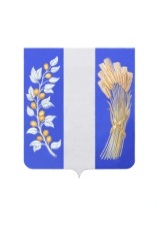 МУНИЦИПАЛЬНОЕ КАЗЁННОЕ УЧРЕЖДЕНИЕ АДМИНИСТРАЦИЯ МУНИЦИПАЛЬНОГО ОБРАЗОВАНИЯ «БИЧУРСКИЙ РАЙОН» РЕСПУБЛИКИ БУРЯТИЯНЮТАГАЙ ЗАСАГАЙ ҺАНГАЙ ЭМХИ ЗУРГААНБУРЯАД УЛАСАЙ «БЭШҮҮРЭЙ АЙМАГ» ГЭҺЭН НЮТАГАЙ ЗАСАГАЙ БАЙГУУЛАМЖЫН ЗАХИРГААНПОСТАНОВЛЕНИЕ05.04.2022 г.                                                                                                № 152с. Бичура «О внесении изменений в Постановление МКУ Администрация МО «Бичурский район» от 23.11.2020 г. №512 «Об утверждении муниципальной программы Муниципального образования «Бичурский район» «Повышение качества управления муниципальным имуществом и земельными участками на территории МО «Бичурский район»  на 2020 – 2024 годы	В соответствии с решением Совета депутатов муниципального образования «Бичурский район» от 28.12.2021 г. № 344 «О внесении изменений в решение Совета депутатов муниципального образования «Бичурский район» «О бюджете муниципального образования «Бичурский район» на 2021 год и плановый период 2022 и 2023 годов», постановлением Муниципального казенного учреждения Администрация муниципального образования «Бичурский район» Республики Бурятия от 10.04.2017 г. № 12 «Об утверждении Порядка разработки, реализации и оценки эффективности муниципальных программ муниципального образования «Бичурский район», МКУ Администрация МО «Бичурский район» РБ постановляет:Утвердить прилагаемые изменения, которые вносятся в постановление МКУ Администрация муниципального образования «Бичурский район» от 23.11.2020 № 512 «Об утверждении муниципальной  программы Муниципального образования «Бичурский район» «Повышение качества управления муниципальным имуществом и земельными участками на территории МО «Бичурский район» на 2020 – 2024 годы» (в ред. от 26.03.2021 г. №141, от 30.09.2021 г. № 514).Обнародовать настоящее Постановление на информационном стенде МКУ Администрация МО «Бичурский район» РБ и на официальном сайте Муниципального образования  «Бичурский район» в сети Интернет.Настоящее постановление вступает в силу с момента его официального обнародования.Контроль за исполнением настоящего постановления возложить на заместителя руководителя МКУ Администрация МО «Бичурский район» - Председателя комитета по развитию инфраструктуры Митапова А.А.Глава МО «Бичурский район                                                         В.В. Смолин__________________________________________________________________________________Проект представлен Комитетом по развитию инфраструктурыисп. Новикова С.Ф.________ Гаврилова И.М._____ тел. 89644091932 (доб. 313,115)ПриложениеУТВЕРЖДЕНОпостановлением 
МКУ Администрация МО «Бичурский район» РБ           от «05» апреля 2022 г.  № 152ИЗМЕНЕНИЯ,которые вносятся в постановление муниципального казенного учреждения Администрация муниципального образования «Бичурский район» Республики Бурятия от 23.11.2020 г. № 512 «Об утверждении муниципальной программы муниципального образования «Бичурский район» «Повышение качества управления муниципальным имуществом и земельными участками на территории МО «Бичурский район»на 2020 - 2024 годыПриложение к постановлению муниципального казенного учреждения Администрация муниципального образования «Бичурский район» Республики Бурятия от 23.11.2020 г. № 512 «Об утверждении муниципальной программы муниципального образования «Бичурский район» «Повышение качества управления муниципальным имуществом и земельными участками на территории МО «Бичурский район» на 2020 - 2024 годы»(в ред. от 26.03.2021 г. №141, от 30.09.2021 г. № 514), изложить в следующей редакции:«Приложениек постановлению Администрации МО «Бичурский район» от «23» ноября 2020г. № 512МУНИЦИПАЛЬНАЯ ПРОГРАММАМУНИЦИПАЛЬНОГО ОБРАЗОВАНИЯ «БИЧУРСКИЙ РАЙОН» «ПОВЫШЕНИЕ КАЧЕСТВА УПРАВЛЕНИЯ МУНИЦИПАЛЬНЫМ ИМУЩЕСТВОМ И ЗЕМЕЛЬНЫМИ УЧАСТКАМИ НА ТЕРРИТОРИИ МУНИЦИПАЛЬНОГО ОБРАЗОВАНИЯ «БИЧУРСКИЙ РАЙОН» на 2020 – 2024 ГОДЫ»ПАСПОРТ МУНИЦИПАЛЬНОЙ ПРОГРАММЫ
Характеристика текущего состояния, основные проблемы, анализ основных показателей программыУровень развития имущественных и земельных отношений во многом определяет степень устойчивости экономики Бичурского района и возможность ее стабильного развития в рыночных условиях. Повышение эффективности управления и распоряжения имуществом, находящимся в муниципальной собственности Муниципального образования «Бичурский район», и земельными участками, находящимися на территории района Бичурского района, является важной стратегической целью проведения политики МКУ Администрация муниципального образования «Бичурский район» в сфере имущественно-земельных отношений для обеспечения устойчивого социально-экономического развития.ПолитикаМКУ Администрация МО «Бичурский район» в сфере имущественных и земельных отношений в направлена на повышение эффективности управления и распоряжения муниципальной собственностью с целью увеличения доходов местного бюджета. В связи с этим одним из приоритетных направлений деятельности МКУ Администрация МО «Бичурский район» является вовлечение в экономический оборот имущества муниципального образования «Бичурский район». Реализация  муниципальной программы позволит устранить нарушения в области земельного законодательства, пополнить доходную часть бюджета МО «Бичурский район», привести в соответствие  ведение реестра муниципального имущества.25	2. Основные цели и задачи ПрограммыОсновные цели и задачи муниципальной программы определены в соответствии с приоритетами  Программы«Повышение качества управления муниципальным имуществом и земельными участками на территории муниципального образования «Бичурский район» на период с 2020 - 2024 год.  Основная цель муниципальной программы является:Повышение эффективности использования муниципального    имущества и земель МО «Бичурский район» и профилактика нарушений обязательных требований в области земельных отношений Для достижения основных целей муниципальной программы предполагается решение следующих задач:- координация деятельности органов государственной власти, органов местного самоуправления, участвующих в предоставлении земельных участков гражданам и юридическим лицам;- полноценное и достоверное формирование реестра муниципального имущества;-увеличение доходности от использования имущества, находящегося в муниципальной собственности;-активизация разъяснительной работы по соблюдению земельного законодательства;- проведение аналитической работы по выявлению причин, факторов и условий, способствующих нарушениям требований земельного законодательства.3. Целевые индикаторы Программы	Состав показателей (индикаторов) муниципальной программы определен исходя из принципа необходимости и достаточности информации для характеристики достижения цели и решения задач Программы.Таблица 1 Целевые индикаторы муниципальной программы «Повышение качества управления муниципальным имуществом и земельными участками на территории муниципального образования «Бичурский район»на период с 2020 – 2024 год» и их значения4. Ресурсное обеспечение ПрограммыДинамика расходов бюджета МО «Бичурский район» на весь период реализации муниципальной программы сформирована с учетом положений действующих нормативных правовых актов, утвержденных  МКУ Администрация МО «Бичурский район»,  Советом депутатов МО «Бичурский район».Финансовое обеспечение реализации муниципальной программы в части расходных обязательств МО «Бичурский район» осуществляется за счет бюджетных ассигнований бюджета МО «Бичурский район». Распределение бюджетных ассигнований на реализацию муниципальной программы утверждается решением совета депутатов МО «Бичурский район» о бюджете на очередной финансовый год и плановый период.Таблица 2Ресурсное обеспечение муниципальной Программы за счет всех источников финансирования (тыс. рублей)*справочно подлежит корректировке5. Описание мер правового регулирования ПрограммыСовершенствование нормативной правовой базы МО «Бичурский район» является важнейшим условием обеспечения реализации программных мероприятий.В рамках Муниципальной программы предусматривается совершенствование нормативной правовой базы с учетом изменений федерального законодательства, законодательства Республики Бурятия, нормативно-правовой базы МО «Бичурский район». Основными направлениями совершенствования нормативной правовой базы МО «Бичурский район» будут осуществляться в сфере земельного контроля, ведения реестра муниципального имущества. Таблица 3Программные документы МО «Бичурский район»6. Срок реализации ПрограммыРеализация муниципальной программы на период с 2020 – 2021 год.Таблица 47. Перечень основных мероприятий Программы8. Оценка эффективности Программы1. Эффективность реализации муниципальной программы оценивается ежегодно на основе целевых показателей и индикаторов, указанных в таблице 3, исходя из соответствия фактических значений показателей (индикаторов) с их целевыми значениями.2. Оценка эффективности реализации муниципальной программы по целям (задачам) настоящей муниципальной программы определяется по формуле:TfiEi = --- x 100,%, где:TNiEi - эффективность реализации i-го целевого индикатора (показателя результатов муниципальной программы (процентов);Tfi - фактический показатель (индикатор), отражающий реализацию i-й цели муниципальной программы;TNi - целевой показатель (индикатор), отражающий реализацию i-й цели, предусмотренный муниципальной программой.Оценка эффективности реализации муниципальной программы определяется по формуле:n        SUM Eii=1    E = ------: 100, где:nE - эффективность реализации муниципальной программы (коэффициентов);n - количество показателей (индикаторов) муниципальной программы. При достижении значения i-го целевого индикатора ниже 100%, имеющего положительную качественную характеристику выполнения индикатора, коэффициент   эффективности реализации муниципальной программы (Еi) рассчитывается, как разница между базовым процентом (100) и полученным значением, увеличенным на стопроцентное исполнение(100).  При достижении значения i-го целевого индикатора выше 100%, имеющего отрицательную качественную характеристику выполнения индикатора, коэффициент   эффективности реализации муниципальной программы (Еi) рассчитывается, как разница между базовым процентом (100) и полученным   приростом базового значения. По итогам проведения  оценки  эффективности реализации муниципальной программы дается качественная оценка эффективности реализации муниципальной программы:Таблица 5Качественная оценка эффективности реализации муниципальной программыПриложение № 1к муниципальной программе«Повышение качества управления муниципальным имуществом и земельными участками на территории Муниципального образования «Бичурский район»ПОДПРОГРАММА«Комплекс мероприятий, направленных на реализацию государственной политики в области земельных отношений»Паспорт подпрограммыХарактеристика текущего состояния, основные проблемы, анализ основных показателей подпрограммыНа протяжении последних лет МКУ Администрация МО «Бичурский район» осуществляла реализацию полномочий в области распоряжения и управления земельных отношений.За 2020 год МКУ Администрация МО «Бичурский район» было вынесено 40 постановлений об изменении (уточнении) разрешенного использования земельных участков, уточнено адресов на 1022 земельных участков.На постоянной основе проводится разъяснительная работа о возможности государственной регистрации в упрощенном порядке прав на недвижимое имущество. По итогам 2020 года зарегистрировано прав на 103 земельных участков, поставлено на государственный кадастровый учет 479 земельных участка.Специалисты землеустроители приняли участие в 5 сходах граждан по вопросам реализации земельного законодательства.Специалисты МФЦ при содействии специалистов Администрации МО «Бичурский район» на постоянной основе проводят прием документов в целях государственной регистраций прав на имущество посредством выезда в сельские поселения района.В целях индивидуального жилищного строительства в собственность бесплатно предоставлено 5 земельных участков.По состоянию на 1 января 2021 года, начиная с 2009 года, администрацией района предоставлено бесплатно в собственность для индивидуального жилищного строительства 619 земельных участков.В целях предоставления земельных участков для многодетных семей сформировано 15 земельных участков на территории Бичурского района.В течение 2020 года было заключено 22 договора безвозмездного пользования в соответствии с пп.1 п.1 ст.12.1 Закона Республики Бурятия «О земле» от 30.12.2003 года №601-111; также заключено 16 договоров безвозмездного пользования согласно ФЗ №119 «Об особенностях предоставления гражданам земельных участков, находящихся в государственной или муниципальной собственности и расположенных на территориях субъектов Российской Федерации, входящих в состав Дальневосточного федерального округа, и о внесении изменений в отдельные законодательные акты Российской Федерации» от 01.05.2016 г. (Дальневосточный гектар).24В 2020 году в целях признания прав муниципальной собственности муниципальными образованиями сельскими поселениями подано 48 исковыхзаявлений в суд в отношении умерших об изъятии  земельных долей, площадью –1003,04 га.2. Основные цели и задачи подпрограммыОсновные цели и задачи муниципальной подпрограммы определены в соответствии с приоритетами  Программы«Повышение качества управления муниципальным имуществом и земельными участками на территории муниципального образования «Бичурский район» на период с 2020 - 2024 год.  Основной целью муниципальной подпрограммы является:Повышение эффективности использования земель МО «Бичурский район» и профилактика нарушений обязательных требований в области земельных отношений.                                                                                   Для достижения основной цели муниципальной подпрограммы предполагается решение следующих задач:- координация деятельности органов государственной власти, органов местного самоуправления, участвующих в предоставлении земельных участков гражданам и юридическим лицам;-активизация разъяснительной работы по соблюдению земельного законодательства;- проведение аналитической работы по выявлению причин, факторов и условий, способствующих нарушениям требований земельного законодательства.3. Целевые индикаторы подпрограммы	Состав показателей (индикаторов) муниципальной подпрограммы определен исходя из принципа необходимости и достаточности информации для характеристики достижения цели и решения задач подпрограммы.Таблица 1 Целевые индикаторы муниципальной подпрограммы «Комплекс мероприятий, направленных на реализацию государственной политики в области земельных отношений»и их значения4. Ресурсное обеспечение  подпрограммы Динамика расходов бюджета МО «Бичурский район» на весь период реализации муниципальной подпрограммы сформирована с учетом положений действующих нормативных правовых актов, утвержденных  МКУ Администрация МО «Бичурский район»,  Советом депутатов МО «Бичурский район».Финансовое обеспечение реализации муниципальной подпрограммы в части расходных обязательств МО «Бичурский район» осуществляется за счет бюджетных ассигнований бюджета МО «Бичурский район». Распределение бюджетных ассигнований на реализацию муниципальной подпрограммы утверждается решением совета депутатов МО «Бичурский район» о бюджете на очередной финансовый год и плановый период.Таблица 2Ресурсное обеспечение муниципальной подпрограммы за счет всех источников финансирования (тыс. рублей)*справочно подлежит корректировкеТаблица 45.Перечень основных мероприятий подпрограммыПриложение № 2к муниципальной программе«Повышение качества управления муниципальным имуществом и земельными участками на территории Муниципального образования «Бичурский район»ПОДПРОГРАММА«Комплекс мероприятий, направленных на обеспечение сохранности муниципального имущества»Паспорт подпрограммыХарактеристика текущего состояния, основные проблемы, анализ основных показателей подпрограммыВ 2020 году вынесено решение Арбитражного суда Республики Бурятия от 12 сентября 2020 года о признании права муниципальной собственности муниципального образования «Бичурский район» РБ на сооружение «Мост через р. Хилок», находящийся по адресу: Республика Бурятия, Бичурский район, п. Потанино, проезд от автомобильной дороги Дабатуй-Шанага-Потанино граница с Забайкальским краем. За период 2020 года проведена работа по изготовлению технических паспортов и постановке на кадастровый учет помещений в здании Верхне-Мангиртуйской школы, находящихся по адресу: Республика Бурятия, Бичурский район, с. Верхний Мангиртуй, ул. Дружбы, 2 «б».Так же изготовление технических планов на объекты недвижимого имущества в количестве 18 шт. Проведена работа по оценке муниципального недвижимого имущества в количестве 3 объектов (из них помещения в здании по ул. Советская 62, в здании Администрации по ул. Советская, 43, гаражные боксы по ул. Ленина, 234), муниципального движимого имущества -  4 единицы. В 2020 году объявлялся аукцион в целях продажи 2 единиц техники, на аукцион заявки не поступили. Специалистами сектора имущественных и земельных отношений проводится целенаправленная работа с арендаторами за используемое недвижимое имущество. В случаях выявления неуплаты арендных платежей – проводится претензионная работа – арендаторам направляются письма с данными о сложившейся задолженности и необходимости своевременного внесения арендной платы. Так, за 2020 год всего предъявлено претензий на сумму 517 641,75 и заявлений о выдаче судебных приказов на сумму 574 869,14. Договоры аренды заключались с государственными структурами коммерческими организациями на передачу офисных, торговых помещений, гаражных боксов в зданиях Администрации МО «Бичурский район». В здании коммунально-бытового назначения. В 2020 г. действовало 32 договора аренды муниципального недвижимого имущества, из них с государственными структурами заключено 9 договоров, по результатам аукциона-2. 252. Основные цели и задачи подпрограммыОсновные цели и задачи муниципальной подпрограммы определены в соответствии с приоритетами  Программы«Повышение качества управления муниципальным имуществом и земельными участками на территории муниципального образования «Бичурский район» на период с 2020 - 2024 год.  Основной целью муниципальной подпрограммы является:Повышение эффективности использования муниципального имущества  МО «Бичурский район».                                                 Для достижения основных целей муниципальной подпрограммы предполагается решение следующих задач:- полноценное и достоверное формирование реестра муниципального имущества;-увеличение доходности от использования имущества, находящегося в муниципальной собственности.3. Целевые индикаторы подпрограммыСостав показателей (индикаторов) муниципальной подпрограммы определен исходя из принципа необходимости и достаточности информации для характеристики достижения цели и решения задач Программы.Таблица 1 Целевые индикаторы муниципальной подпрограммы «Комплекс мероприятий, направленных на обеспечение сохранности муниципального имущества»и их значения4. Ресурсное обеспечение подпрограммыДинамика расходов бюджета МО «Бичурский район» на весь период реализации муниципальной подпрограммы сформирована с учетом положений действующих нормативных правовых актов, утвержденных  МКУ Администрация МО «Бичурский район»,  Советом депутатов МО «Бичурский район».Финансовое обеспечение реализации муниципальной подпрограммы в части расходных обязательств МО «Бичурский район» осуществляется за счет бюджетных ассигнований бюджета МО «Бичурский район». Распределение бюджетных ассигнований на реализацию муниципальной подпрограммы утверждается решением совета депутатов МО «Бичурский район» о бюджете на очередной финансовый год и плановый период.Таблица 2Ресурсное обеспечение муниципальной подпрограммы за счет всех источников финансирования (тыс. рублей)*справочно подлежит корректировкеТаблица 4Перечень основных мероприятий подпрограммыНаименование  Муниципальной программы     «Повышение качества управления муниципальным имуществом и земельными участками на территории МО «Бичурский район» на 2020 - 2021 годы»«Повышение качества управления муниципальным имуществом и земельными участками на территории МО «Бичурский район» на 2020 - 2021 годы»«Повышение качества управления муниципальным имуществом и земельными участками на территории МО «Бичурский район» на 2020 - 2021 годы»«Повышение качества управления муниципальным имуществом и земельными участками на территории МО «Бичурский район» на 2020 - 2021 годы»«Повышение качества управления муниципальным имуществом и земельными участками на территории МО «Бичурский район» на 2020 - 2021 годы»«Повышение качества управления муниципальным имуществом и земельными участками на территории МО «Бичурский район» на 2020 - 2021 годы»Ответственный исполнитель муниципальной программыКомитет по развитию инфраструктуры МКУ Администрация МО «Бичурский район» Комитет по развитию инфраструктуры МКУ Администрация МО «Бичурский район» Комитет по развитию инфраструктуры МКУ Администрация МО «Бичурский район» Комитет по развитию инфраструктуры МКУ Администрация МО «Бичурский район» Комитет по развитию инфраструктуры МКУ Администрация МО «Бичурский район» Комитет по развитию инфраструктуры МКУ Администрация МО «Бичурский район» Соисполнители муниципальной программы По согласованию:Муниципальные образования - сельские поселения;Министерство имущественных и земельных отношений Республики Бурятия.По согласованию:Муниципальные образования - сельские поселения;Министерство имущественных и земельных отношений Республики Бурятия.По согласованию:Муниципальные образования - сельские поселения;Министерство имущественных и земельных отношений Республики Бурятия.По согласованию:Муниципальные образования - сельские поселения;Министерство имущественных и земельных отношений Республики Бурятия.По согласованию:Муниципальные образования - сельские поселения;Министерство имущественных и земельных отношений Республики Бурятия.По согласованию:Муниципальные образования - сельские поселения;Министерство имущественных и земельных отношений Республики Бурятия.Подпрограммы муниципальной программы1. Комплекс мероприятий, направленных нареализацию государственной политики в области земельных отношений2. Комплекс мероприятий, направленных на обеспечение сохранности муниципального имущества1. Комплекс мероприятий, направленных нареализацию государственной политики в области земельных отношений2. Комплекс мероприятий, направленных на обеспечение сохранности муниципального имущества1. Комплекс мероприятий, направленных нареализацию государственной политики в области земельных отношений2. Комплекс мероприятий, направленных на обеспечение сохранности муниципального имущества1. Комплекс мероприятий, направленных нареализацию государственной политики в области земельных отношений2. Комплекс мероприятий, направленных на обеспечение сохранности муниципального имущества1. Комплекс мероприятий, направленных нареализацию государственной политики в области земельных отношений2. Комплекс мероприятий, направленных на обеспечение сохранности муниципального имущества1. Комплекс мероприятий, направленных нареализацию государственной политики в области земельных отношений2. Комплекс мероприятий, направленных на обеспечение сохранности муниципального имуществаЦели и задачи муниципальной программыЦель: - Повышение эффективности использования муниципального  имущества и земель МО «Бичурский район» и профилактика нарушений обязательных требований в области земельных отношений.Задачи:                                          - координация деятельности органов государственной власти, органов местного самоуправления, участвующих в предоставлении земельных участков гражданам и юридическим лицам;- полноценное и достоверное формирование реестра муниципального имущества;- увеличение доходности от использования имущества, находящегося в муниципальной собственности;- активизация разъяснительной работы по соблюдению земельного законодательства;-  проведение аналитической работы по выявлению причин, факторов и условий, способствующих нарушениям требований земельного законодательства.Цель: - Повышение эффективности использования муниципального  имущества и земель МО «Бичурский район» и профилактика нарушений обязательных требований в области земельных отношений.Задачи:                                          - координация деятельности органов государственной власти, органов местного самоуправления, участвующих в предоставлении земельных участков гражданам и юридическим лицам;- полноценное и достоверное формирование реестра муниципального имущества;- увеличение доходности от использования имущества, находящегося в муниципальной собственности;- активизация разъяснительной работы по соблюдению земельного законодательства;-  проведение аналитической работы по выявлению причин, факторов и условий, способствующих нарушениям требований земельного законодательства.Цель: - Повышение эффективности использования муниципального  имущества и земель МО «Бичурский район» и профилактика нарушений обязательных требований в области земельных отношений.Задачи:                                          - координация деятельности органов государственной власти, органов местного самоуправления, участвующих в предоставлении земельных участков гражданам и юридическим лицам;- полноценное и достоверное формирование реестра муниципального имущества;- увеличение доходности от использования имущества, находящегося в муниципальной собственности;- активизация разъяснительной работы по соблюдению земельного законодательства;-  проведение аналитической работы по выявлению причин, факторов и условий, способствующих нарушениям требований земельного законодательства.Цель: - Повышение эффективности использования муниципального  имущества и земель МО «Бичурский район» и профилактика нарушений обязательных требований в области земельных отношений.Задачи:                                          - координация деятельности органов государственной власти, органов местного самоуправления, участвующих в предоставлении земельных участков гражданам и юридическим лицам;- полноценное и достоверное формирование реестра муниципального имущества;- увеличение доходности от использования имущества, находящегося в муниципальной собственности;- активизация разъяснительной работы по соблюдению земельного законодательства;-  проведение аналитической работы по выявлению причин, факторов и условий, способствующих нарушениям требований земельного законодательства.Цель: - Повышение эффективности использования муниципального  имущества и земель МО «Бичурский район» и профилактика нарушений обязательных требований в области земельных отношений.Задачи:                                          - координация деятельности органов государственной власти, органов местного самоуправления, участвующих в предоставлении земельных участков гражданам и юридическим лицам;- полноценное и достоверное формирование реестра муниципального имущества;- увеличение доходности от использования имущества, находящегося в муниципальной собственности;- активизация разъяснительной работы по соблюдению земельного законодательства;-  проведение аналитической работы по выявлению причин, факторов и условий, способствующих нарушениям требований земельного законодательства.Цель: - Повышение эффективности использования муниципального  имущества и земель МО «Бичурский район» и профилактика нарушений обязательных требований в области земельных отношений.Задачи:                                          - координация деятельности органов государственной власти, органов местного самоуправления, участвующих в предоставлении земельных участков гражданам и юридическим лицам;- полноценное и достоверное формирование реестра муниципального имущества;- увеличение доходности от использования имущества, находящегося в муниципальной собственности;- активизация разъяснительной работы по соблюдению земельного законодательства;-  проведение аналитической работы по выявлению причин, факторов и условий, способствующих нарушениям требований земельного законодательства.Целевые индикаторы муниципальной программыОбъем доходов от использования и приватизации муниципального имущества, в том числе земельных участков, тыс.руб.Количество уточненных  объектов недвижимости, путем проведения комплексных кадастровых работ, ед.Доля оформленных прав муниципальнойсобственности на объекты недвижимости от общего количества объектов, учтенных в реестре муниципальной собственности, %Площадь земельных участков, выделяемых в счет земельных долей, га.Количество судебных исков (при наличии просроченной дебиторской задолженности не менее 1 (одного) года по аренде и продаже имущества, находящегося в муниципальной собственности),ед.Количество плановых проверок юридических лиц и индивидуальных предпринимателей, ед.Количество проверок физических лиц на территории «Бичурского района» ед. Количество  рейдовых осмотров (обследований) земельных участков на территории «Бичурского района» ед.Количество выданных предписаний об устранении нарушений земельного законодательства ед.Количество выданных предостережений о предупреждении нарушения земельного законодательства ед.Объем доходов полученных от взыскания неосновательного обогащения земельными участками, тыс.руб.Объем доходов от использования и приватизации муниципального имущества, в том числе земельных участков, тыс.руб.Количество уточненных  объектов недвижимости, путем проведения комплексных кадастровых работ, ед.Доля оформленных прав муниципальнойсобственности на объекты недвижимости от общего количества объектов, учтенных в реестре муниципальной собственности, %Площадь земельных участков, выделяемых в счет земельных долей, га.Количество судебных исков (при наличии просроченной дебиторской задолженности не менее 1 (одного) года по аренде и продаже имущества, находящегося в муниципальной собственности),ед.Количество плановых проверок юридических лиц и индивидуальных предпринимателей, ед.Количество проверок физических лиц на территории «Бичурского района» ед. Количество  рейдовых осмотров (обследований) земельных участков на территории «Бичурского района» ед.Количество выданных предписаний об устранении нарушений земельного законодательства ед.Количество выданных предостережений о предупреждении нарушения земельного законодательства ед.Объем доходов полученных от взыскания неосновательного обогащения земельными участками, тыс.руб.Объем доходов от использования и приватизации муниципального имущества, в том числе земельных участков, тыс.руб.Количество уточненных  объектов недвижимости, путем проведения комплексных кадастровых работ, ед.Доля оформленных прав муниципальнойсобственности на объекты недвижимости от общего количества объектов, учтенных в реестре муниципальной собственности, %Площадь земельных участков, выделяемых в счет земельных долей, га.Количество судебных исков (при наличии просроченной дебиторской задолженности не менее 1 (одного) года по аренде и продаже имущества, находящегося в муниципальной собственности),ед.Количество плановых проверок юридических лиц и индивидуальных предпринимателей, ед.Количество проверок физических лиц на территории «Бичурского района» ед. Количество  рейдовых осмотров (обследований) земельных участков на территории «Бичурского района» ед.Количество выданных предписаний об устранении нарушений земельного законодательства ед.Количество выданных предостережений о предупреждении нарушения земельного законодательства ед.Объем доходов полученных от взыскания неосновательного обогащения земельными участками, тыс.руб.Объем доходов от использования и приватизации муниципального имущества, в том числе земельных участков, тыс.руб.Количество уточненных  объектов недвижимости, путем проведения комплексных кадастровых работ, ед.Доля оформленных прав муниципальнойсобственности на объекты недвижимости от общего количества объектов, учтенных в реестре муниципальной собственности, %Площадь земельных участков, выделяемых в счет земельных долей, га.Количество судебных исков (при наличии просроченной дебиторской задолженности не менее 1 (одного) года по аренде и продаже имущества, находящегося в муниципальной собственности),ед.Количество плановых проверок юридических лиц и индивидуальных предпринимателей, ед.Количество проверок физических лиц на территории «Бичурского района» ед. Количество  рейдовых осмотров (обследований) земельных участков на территории «Бичурского района» ед.Количество выданных предписаний об устранении нарушений земельного законодательства ед.Количество выданных предостережений о предупреждении нарушения земельного законодательства ед.Объем доходов полученных от взыскания неосновательного обогащения земельными участками, тыс.руб.Объем доходов от использования и приватизации муниципального имущества, в том числе земельных участков, тыс.руб.Количество уточненных  объектов недвижимости, путем проведения комплексных кадастровых работ, ед.Доля оформленных прав муниципальнойсобственности на объекты недвижимости от общего количества объектов, учтенных в реестре муниципальной собственности, %Площадь земельных участков, выделяемых в счет земельных долей, га.Количество судебных исков (при наличии просроченной дебиторской задолженности не менее 1 (одного) года по аренде и продаже имущества, находящегося в муниципальной собственности),ед.Количество плановых проверок юридических лиц и индивидуальных предпринимателей, ед.Количество проверок физических лиц на территории «Бичурского района» ед. Количество  рейдовых осмотров (обследований) земельных участков на территории «Бичурского района» ед.Количество выданных предписаний об устранении нарушений земельного законодательства ед.Количество выданных предостережений о предупреждении нарушения земельного законодательства ед.Объем доходов полученных от взыскания неосновательного обогащения земельными участками, тыс.руб.Объем доходов от использования и приватизации муниципального имущества, в том числе земельных участков, тыс.руб.Количество уточненных  объектов недвижимости, путем проведения комплексных кадастровых работ, ед.Доля оформленных прав муниципальнойсобственности на объекты недвижимости от общего количества объектов, учтенных в реестре муниципальной собственности, %Площадь земельных участков, выделяемых в счет земельных долей, га.Количество судебных исков (при наличии просроченной дебиторской задолженности не менее 1 (одного) года по аренде и продаже имущества, находящегося в муниципальной собственности),ед.Количество плановых проверок юридических лиц и индивидуальных предпринимателей, ед.Количество проверок физических лиц на территории «Бичурского района» ед. Количество  рейдовых осмотров (обследований) земельных участков на территории «Бичурского района» ед.Количество выданных предписаний об устранении нарушений земельного законодательства ед.Количество выданных предостережений о предупреждении нарушения земельного законодательства ед.Объем доходов полученных от взыскания неосновательного обогащения земельными участками, тыс.руб.Сроки реализации    муниципальной программы2020-2021 гг.2020-2021 гг.2020-2021 гг.2020-2021 гг.2020-2021 гг.2020-2021 гг.Объемы финансовых средствмуниципальной программы, тыс. руб. ГодыВсегоФБРБМБВИОбъемы финансовых средствмуниципальной программы, тыс. руб. 20201315,8373,9293,5648,40Объемы финансовых средствмуниципальной программы, тыс. руб. 20212293,61259,6384,1649,90Объемы финансовых средствмуниципальной программы, тыс. руб. 2022307,60307,600Объемы финансовых средствмуниципальной программы, тыс. руб. 2023307,60307,600Объемы финансовых средствмуниципальной программы, тыс. руб. 202400000Ожидаемые результаты реализации муниципальной программыРеализация мероприятий программы позволит повысить эффективность использования муниципального имущества МО «Бичурский район», организовать должный контроль за использованием и сохранностью муниципального имущества;  - увеличение объема доходов от использования муниципального имущества;- увеличение доли оформленных прав муниципальной собственности по объектам недвижимости от общего количества объектов, учтённых в реестре муниципальной собственности;- увеличение площади земельных участков, выделяемых в счет земельных долей;      - устранение нарушений в области земельного законодательства, путем выдачи предписаний и предостережений о недопустимости нарушений.Реализация мероприятий программы позволит повысить эффективность использования муниципального имущества МО «Бичурский район», организовать должный контроль за использованием и сохранностью муниципального имущества;  - увеличение объема доходов от использования муниципального имущества;- увеличение доли оформленных прав муниципальной собственности по объектам недвижимости от общего количества объектов, учтённых в реестре муниципальной собственности;- увеличение площади земельных участков, выделяемых в счет земельных долей;      - устранение нарушений в области земельного законодательства, путем выдачи предписаний и предостережений о недопустимости нарушений.Реализация мероприятий программы позволит повысить эффективность использования муниципального имущества МО «Бичурский район», организовать должный контроль за использованием и сохранностью муниципального имущества;  - увеличение объема доходов от использования муниципального имущества;- увеличение доли оформленных прав муниципальной собственности по объектам недвижимости от общего количества объектов, учтённых в реестре муниципальной собственности;- увеличение площади земельных участков, выделяемых в счет земельных долей;      - устранение нарушений в области земельного законодательства, путем выдачи предписаний и предостережений о недопустимости нарушений.Реализация мероприятий программы позволит повысить эффективность использования муниципального имущества МО «Бичурский район», организовать должный контроль за использованием и сохранностью муниципального имущества;  - увеличение объема доходов от использования муниципального имущества;- увеличение доли оформленных прав муниципальной собственности по объектам недвижимости от общего количества объектов, учтённых в реестре муниципальной собственности;- увеличение площади земельных участков, выделяемых в счет земельных долей;      - устранение нарушений в области земельного законодательства, путем выдачи предписаний и предостережений о недопустимости нарушений.Реализация мероприятий программы позволит повысить эффективность использования муниципального имущества МО «Бичурский район», организовать должный контроль за использованием и сохранностью муниципального имущества;  - увеличение объема доходов от использования муниципального имущества;- увеличение доли оформленных прав муниципальной собственности по объектам недвижимости от общего количества объектов, учтённых в реестре муниципальной собственности;- увеличение площади земельных участков, выделяемых в счет земельных долей;      - устранение нарушений в области земельного законодательства, путем выдачи предписаний и предостережений о недопустимости нарушений.Реализация мероприятий программы позволит повысить эффективность использования муниципального имущества МО «Бичурский район», организовать должный контроль за использованием и сохранностью муниципального имущества;  - увеличение объема доходов от использования муниципального имущества;- увеличение доли оформленных прав муниципальной собственности по объектам недвижимости от общего количества объектов, учтённых в реестре муниципальной собственности;- увеличение площади земельных участков, выделяемых в счет земельных долей;      - устранение нарушений в области земельного законодательства, путем выдачи предписаний и предостережений о недопустимости нарушений.№№Наименование цели (задачи)Показатель(индикатор, наименование)Ед. изм.Прогнозный периодПрогнозный периодПрогнозный периодПрогнозный периодПрогнозный периодИсточник определения индикатора№№Наименование цели (задачи)Показатель(индикатор, наименование)Ед. изм.20202021202220232024Источник определения индикатораМуниципальная программа «Повышение качества управления муниципальным имуществом и земельными участками на территории муниципального образования «Бичурский район»на период с 2020 – 2024 год»Муниципальная программа «Повышение качества управления муниципальным имуществом и земельными участками на территории муниципального образования «Бичурский район»на период с 2020 – 2024 год»Муниципальная программа «Повышение качества управления муниципальным имуществом и земельными участками на территории муниципального образования «Бичурский район»на период с 2020 – 2024 год»Муниципальная программа «Повышение качества управления муниципальным имуществом и земельными участками на территории муниципального образования «Бичурский район»на период с 2020 – 2024 год»Муниципальная программа «Повышение качества управления муниципальным имуществом и земельными участками на территории муниципального образования «Бичурский район»на период с 2020 – 2024 год»Муниципальная программа «Повышение качества управления муниципальным имуществом и земельными участками на территории муниципального образования «Бичурский район»на период с 2020 – 2024 год»Муниципальная программа «Повышение качества управления муниципальным имуществом и земельными участками на территории муниципального образования «Бичурский район»на период с 2020 – 2024 год»Муниципальная программа «Повышение качества управления муниципальным имуществом и земельными участками на территории муниципального образования «Бичурский район»на период с 2020 – 2024 год»Муниципальная программа «Повышение качества управления муниципальным имуществом и земельными участками на территории муниципального образования «Бичурский район»на период с 2020 – 2024 год»Муниципальная программа «Повышение качества управления муниципальным имуществом и земельными участками на территории муниципального образования «Бичурский район»на период с 2020 – 2024 год»1. Цель: Повышение эффективности использования муниципального имущества и земель МО «Бичурский район» и профилактика нарушений обязательных требований в области земельных отношений.                                                 Задачи:                                          - координация деятельности органов государственной власти, органов местного самоуправления, участвующих в предоставлении земельных участков гражданам и юридическим лицам;- полноценное и достоверное формирование реестра муниципального имущества;- увеличение доходности от использования имущества, находящегося в муниципальной собственности;- активизация разъяснительной работы по соблюдению земельного законодательства;-  проведение статистической работы по выявлению причин, факторов и условий, способствующих нарушениям требований земельного законодательства;Цель: Повышение эффективности использования муниципального имущества и земель МО «Бичурский район» и профилактика нарушений обязательных требований в области земельных отношений.                                                 Задачи:                                          - координация деятельности органов государственной власти, органов местного самоуправления, участвующих в предоставлении земельных участков гражданам и юридическим лицам;- полноценное и достоверное формирование реестра муниципального имущества;- увеличение доходности от использования имущества, находящегося в муниципальной собственности;- активизация разъяснительной работы по соблюдению земельного законодательства;-  проведение статистической работы по выявлению причин, факторов и условий, способствующих нарушениям требований земельного законодательства;Целевой индикатор  1доля оформленных прав муниципальной собственности по объектам недвижимости от общего количества муниципальной собственности, учтённого в реестре муниципальной собственности%97,297,4---1. Цель: Повышение эффективности использования муниципального имущества и земель МО «Бичурский район» и профилактика нарушений обязательных требований в области земельных отношений.                                                 Задачи:                                          - координация деятельности органов государственной власти, органов местного самоуправления, участвующих в предоставлении земельных участков гражданам и юридическим лицам;- полноценное и достоверное формирование реестра муниципального имущества;- увеличение доходности от использования имущества, находящегося в муниципальной собственности;- активизация разъяснительной работы по соблюдению земельного законодательства;-  проведение статистической работы по выявлению причин, факторов и условий, способствующих нарушениям требований земельного законодательства;Цель: Повышение эффективности использования муниципального имущества и земель МО «Бичурский район» и профилактика нарушений обязательных требований в области земельных отношений.                                                 Задачи:                                          - координация деятельности органов государственной власти, органов местного самоуправления, участвующих в предоставлении земельных участков гражданам и юридическим лицам;- полноценное и достоверное формирование реестра муниципального имущества;- увеличение доходности от использования имущества, находящегося в муниципальной собственности;- активизация разъяснительной работы по соблюдению земельного законодательства;-  проведение статистической работы по выявлению причин, факторов и условий, способствующих нарушениям требований земельного законодательства;Целевой индикатор  2объем доходов от использования муниципального имуществат.руб.5575,48650,5---Данные финансового управления1. Цель: Повышение эффективности использования муниципального имущества и земель МО «Бичурский район» и профилактика нарушений обязательных требований в области земельных отношений.                                                 Задачи:                                          - координация деятельности органов государственной власти, органов местного самоуправления, участвующих в предоставлении земельных участков гражданам и юридическим лицам;- полноценное и достоверное формирование реестра муниципального имущества;- увеличение доходности от использования имущества, находящегося в муниципальной собственности;- активизация разъяснительной работы по соблюдению земельного законодательства;-  проведение статистической работы по выявлению причин, факторов и условий, способствующих нарушениям требований земельного законодательства;Цель: Повышение эффективности использования муниципального имущества и земель МО «Бичурский район» и профилактика нарушений обязательных требований в области земельных отношений.                                                 Задачи:                                          - координация деятельности органов государственной власти, органов местного самоуправления, участвующих в предоставлении земельных участков гражданам и юридическим лицам;- полноценное и достоверное формирование реестра муниципального имущества;- увеличение доходности от использования имущества, находящегося в муниципальной собственности;- активизация разъяснительной работы по соблюдению земельного законодательства;-  проведение статистической работы по выявлению причин, факторов и условий, способствующих нарушениям требований земельного законодательства;Целевой индикатор 3количество уточненных  объектов недвижимости, путем проведения комплексных кадастровых работед.2302000---Данные Комитета по развитию инфраструктуры1. Цель: Повышение эффективности использования муниципального имущества и земель МО «Бичурский район» и профилактика нарушений обязательных требований в области земельных отношений.                                                 Задачи:                                          - координация деятельности органов государственной власти, органов местного самоуправления, участвующих в предоставлении земельных участков гражданам и юридическим лицам;- полноценное и достоверное формирование реестра муниципального имущества;- увеличение доходности от использования имущества, находящегося в муниципальной собственности;- активизация разъяснительной работы по соблюдению земельного законодательства;-  проведение статистической работы по выявлению причин, факторов и условий, способствующих нарушениям требований земельного законодательства;Цель: Повышение эффективности использования муниципального имущества и земель МО «Бичурский район» и профилактика нарушений обязательных требований в области земельных отношений.                                                 Задачи:                                          - координация деятельности органов государственной власти, органов местного самоуправления, участвующих в предоставлении земельных участков гражданам и юридическим лицам;- полноценное и достоверное формирование реестра муниципального имущества;- увеличение доходности от использования имущества, находящегося в муниципальной собственности;- активизация разъяснительной работы по соблюдению земельного законодательства;-  проведение статистической работы по выявлению причин, факторов и условий, способствующих нарушениям требований земельного законодательства;Целевой индикатор  4площадь земельных участков, выделяемых в счет земельных долейга.1041600---Данные Комитета по развитию инфраструктуры согласно Соглашения с Минимуществом РБ1. Цель: Повышение эффективности использования муниципального имущества и земель МО «Бичурский район» и профилактика нарушений обязательных требований в области земельных отношений.                                                 Задачи:                                          - координация деятельности органов государственной власти, органов местного самоуправления, участвующих в предоставлении земельных участков гражданам и юридическим лицам;- полноценное и достоверное формирование реестра муниципального имущества;- увеличение доходности от использования имущества, находящегося в муниципальной собственности;- активизация разъяснительной работы по соблюдению земельного законодательства;-  проведение статистической работы по выявлению причин, факторов и условий, способствующих нарушениям требований земельного законодательства;Цель: Повышение эффективности использования муниципального имущества и земель МО «Бичурский район» и профилактика нарушений обязательных требований в области земельных отношений.                                                 Задачи:                                          - координация деятельности органов государственной власти, органов местного самоуправления, участвующих в предоставлении земельных участков гражданам и юридическим лицам;- полноценное и достоверное формирование реестра муниципального имущества;- увеличение доходности от использования имущества, находящегося в муниципальной собственности;- активизация разъяснительной работы по соблюдению земельного законодательства;-  проведение статистической работы по выявлению причин, факторов и условий, способствующих нарушениям требований земельного законодательства;Целевой индикатор  5количество судебных исков (при наличии просроченной дебиторской задолженности не менее 1 (одного) года по аренде и продаже земли и имущества,находящегося в муниципальной собственности)ед.90---Данные Комитета по развитию инфраструктурыЦель: Повышение эффективности использования муниципального имущества и земель МО «Бичурский район» и профилактика нарушений обязательных требований в области земельных отношений.                                                 Задачи:                                          - координация деятельности органов государственной власти, органов местного самоуправления, участвующих в предоставлении земельных участков гражданам и юридическим лицам;- полноценное и достоверное формирование реестра муниципального имущества;- увеличение доходности от использования имущества, находящегося в муниципальной собственности;- активизация разъяснительной работы по соблюдению земельного законодательства;-  проведение статистической работы по выявлению причин, факторов и условий, способствующих нарушениям требований земельного законодательства;Цель: Повышение эффективности использования муниципального имущества и земель МО «Бичурский район» и профилактика нарушений обязательных требований в области земельных отношений.                                                 Задачи:                                          - координация деятельности органов государственной власти, органов местного самоуправления, участвующих в предоставлении земельных участков гражданам и юридическим лицам;- полноценное и достоверное формирование реестра муниципального имущества;- увеличение доходности от использования имущества, находящегося в муниципальной собственности;- активизация разъяснительной работы по соблюдению земельного законодательства;-  проведение статистической работы по выявлению причин, факторов и условий, способствующих нарушениям требований земельного законодательства;Целевой индикатор  6количество плановых проверок юридических лиц и индивидуальных предпринимателейед.00---Данные Комитета по развитию инфраструктурыЦель: Повышение эффективности использования муниципального имущества и земель МО «Бичурский район» и профилактика нарушений обязательных требований в области земельных отношений.                                                 Задачи:                                          - координация деятельности органов государственной власти, органов местного самоуправления, участвующих в предоставлении земельных участков гражданам и юридическим лицам;- полноценное и достоверное формирование реестра муниципального имущества;- увеличение доходности от использования имущества, находящегося в муниципальной собственности;- активизация разъяснительной работы по соблюдению земельного законодательства;-  проведение статистической работы по выявлению причин, факторов и условий, способствующих нарушениям требований земельного законодательства;Цель: Повышение эффективности использования муниципального имущества и земель МО «Бичурский район» и профилактика нарушений обязательных требований в области земельных отношений.                                                 Задачи:                                          - координация деятельности органов государственной власти, органов местного самоуправления, участвующих в предоставлении земельных участков гражданам и юридическим лицам;- полноценное и достоверное формирование реестра муниципального имущества;- увеличение доходности от использования имущества, находящегося в муниципальной собственности;- активизация разъяснительной работы по соблюдению земельного законодательства;-  проведение статистической работы по выявлению причин, факторов и условий, способствующих нарушениям требований земельного законодательства;Целевой индикатор  7количество проверок физических лиц на территории «Бичурского района»ед.166---Данные Комитета по развитию инфраструктурыЦель: Повышение эффективности использования муниципального имущества и земель МО «Бичурский район» и профилактика нарушений обязательных требований в области земельных отношений.                                                 Задачи:                                          - координация деятельности органов государственной власти, органов местного самоуправления, участвующих в предоставлении земельных участков гражданам и юридическим лицам;- полноценное и достоверное формирование реестра муниципального имущества;- увеличение доходности от использования имущества, находящегося в муниципальной собственности;- активизация разъяснительной работы по соблюдению земельного законодательства;-  проведение статистической работы по выявлению причин, факторов и условий, способствующих нарушениям требований земельного законодательства;Цель: Повышение эффективности использования муниципального имущества и земель МО «Бичурский район» и профилактика нарушений обязательных требований в области земельных отношений.                                                 Задачи:                                          - координация деятельности органов государственной власти, органов местного самоуправления, участвующих в предоставлении земельных участков гражданам и юридическим лицам;- полноценное и достоверное формирование реестра муниципального имущества;- увеличение доходности от использования имущества, находящегося в муниципальной собственности;- активизация разъяснительной работы по соблюдению земельного законодательства;-  проведение статистической работы по выявлению причин, факторов и условий, способствующих нарушениям требований земельного законодательства;Целевой индикатор  8количество  рейдовых осмотров (обследований) земельных участков на территории «Бичурского района»ед.250---Данные Комитета по развитию инфраструктурыЦель: Повышение эффективности использования муниципального имущества и земель МО «Бичурский район» и профилактика нарушений обязательных требований в области земельных отношений.                                                 Задачи:                                          - координация деятельности органов государственной власти, органов местного самоуправления, участвующих в предоставлении земельных участков гражданам и юридическим лицам;- полноценное и достоверное формирование реестра муниципального имущества;- увеличение доходности от использования имущества, находящегося в муниципальной собственности;- активизация разъяснительной работы по соблюдению земельного законодательства;-  проведение статистической работы по выявлению причин, факторов и условий, способствующих нарушениям требований земельного законодательства;Цель: Повышение эффективности использования муниципального имущества и земель МО «Бичурский район» и профилактика нарушений обязательных требований в области земельных отношений.                                                 Задачи:                                          - координация деятельности органов государственной власти, органов местного самоуправления, участвующих в предоставлении земельных участков гражданам и юридическим лицам;- полноценное и достоверное формирование реестра муниципального имущества;- увеличение доходности от использования имущества, находящегося в муниципальной собственности;- активизация разъяснительной работы по соблюдению земельного законодательства;-  проведение статистической работы по выявлению причин, факторов и условий, способствующих нарушениям требований земельного законодательства;Целевой индикатор  9количество выданных предписаний об устранении нарушений земельного законодательстваед.06---Данные Комитета по развитию инфраструктурыЦель: Повышение эффективности использования муниципального имущества и земель МО «Бичурский район» и профилактика нарушений обязательных требований в области земельных отношений.                                                 Задачи:                                          - координация деятельности органов государственной власти, органов местного самоуправления, участвующих в предоставлении земельных участков гражданам и юридическим лицам;- полноценное и достоверное формирование реестра муниципального имущества;- увеличение доходности от использования имущества, находящегося в муниципальной собственности;- активизация разъяснительной работы по соблюдению земельного законодательства;-  проведение статистической работы по выявлению причин, факторов и условий, способствующих нарушениям требований земельного законодательства;Цель: Повышение эффективности использования муниципального имущества и земель МО «Бичурский район» и профилактика нарушений обязательных требований в области земельных отношений.                                                 Задачи:                                          - координация деятельности органов государственной власти, органов местного самоуправления, участвующих в предоставлении земельных участков гражданам и юридическим лицам;- полноценное и достоверное формирование реестра муниципального имущества;- увеличение доходности от использования имущества, находящегося в муниципальной собственности;- активизация разъяснительной работы по соблюдению земельного законодательства;-  проведение статистической работы по выявлению причин, факторов и условий, способствующих нарушениям требований земельного законодательства;Целевой индикатор  10количество выданных предостережений о предупреждении нарушения земельного законодательстваед.00---Данные Комитета по развитию инфраструктурыЦель: Повышение эффективности использования муниципального имущества и земель МО «Бичурский район» и профилактика нарушений обязательных требований в области земельных отношений.                                                 Задачи:                                          - координация деятельности органов государственной власти, органов местного самоуправления, участвующих в предоставлении земельных участков гражданам и юридическим лицам;- полноценное и достоверное формирование реестра муниципального имущества;- увеличение доходности от использования имущества, находящегося в муниципальной собственности;- активизация разъяснительной работы по соблюдению земельного законодательства;-  проведение статистической работы по выявлению причин, факторов и условий, способствующих нарушениям требований земельного законодательства;Цель: Повышение эффективности использования муниципального имущества и земель МО «Бичурский район» и профилактика нарушений обязательных требований в области земельных отношений.                                                 Задачи:                                          - координация деятельности органов государственной власти, органов местного самоуправления, участвующих в предоставлении земельных участков гражданам и юридическим лицам;- полноценное и достоверное формирование реестра муниципального имущества;- увеличение доходности от использования имущества, находящегося в муниципальной собственности;- активизация разъяснительной работы по соблюдению земельного законодательства;-  проведение статистической работы по выявлению причин, факторов и условий, способствующих нарушениям требований земельного законодательства;Целевой индикатор  11объем доходов полученных от взыскания неосновательного обогащения земельными участкамит.руб.-0---Данные финансового управленияНаименованиеисточникОценка расходов, тыс. руб.Оценка расходов, тыс. руб.Оценка расходов, тыс. руб.Оценка расходов, тыс. руб.Оценка расходов, тыс. руб.Оценка расходов, тыс. руб.Наименованиеисточник202020212022202220232024ПрограммаПовышение качества управления муниципальным имуществом и   земельными участками на территории МО «Бичурский район» на 2020-2024 годывсего1315,82293,6307,6307,6307,60ПрограммаПовышение качества управления муниципальным имуществом и   земельными участками на территории МО «Бичурский район» на 2020-2024 годыФБ373,91259,60000ПрограммаПовышение качества управления муниципальным имуществом и   земельными участками на территории МО «Бичурский район» на 2020-2024 годыРБ293,5384,1307,6307,6307,60ПрограммаПовышение качества управления муниципальным имуществом и   земельными участками на территории МО «Бичурский район» на 2020-2024 годыМБ648,4649,90000ПрограммаПовышение качества управления муниципальным имуществом и   земельными участками на территории МО «Бичурский район» на 2020-2024 годыВИ000000Подпрограмма 1Комплекс мероприятий,   направленных нареализацию государственнойполитики в   области        земельных отношений:всего1091,12005,32005,3307,6307,60Подпрограмма 1Комплекс мероприятий,   направленных нареализацию государственнойполитики в   области        земельных отношений:ФБ373,91259,61259,6000Подпрограмма 1Комплекс мероприятий,   направленных нареализацию государственнойполитики в   области        земельных отношений:РБ293,5384,1384,1307,6307,60Подпрограмма 1Комплекс мероприятий,   направленных нареализацию государственнойполитики в   области        земельных отношений:МБ423,7361,6361,6000Подпрограмма 1Комплекс мероприятий,   направленных нареализацию государственнойполитики в   области        земельных отношений:ВИ000000Мероприятие 1Проведение работ по постановке на кадастровый учет земельных участковвсего329,6258,8258,819,619,60Мероприятие 1Проведение работ по постановке на кадастровый учет земельных участковФБ000000Мероприятие 1Проведение работ по постановке на кадастровый учет земельных участковРБ19,619,619,619,619,60Мероприятие 1Проведение работ по постановке на кадастровый учет земельных участковМБ310,0239,2239,2000Мероприятие 1Проведение работ по постановке на кадастровый учет земельных участковВИ000000Мероприятие 2Проведение землеустроительных работ по описанию местоположения границ населенных пунктов на территории Республики Бурятиявсего000000Мероприятие 2Проведение землеустроительных работ по описанию местоположения границ населенных пунктов на территории Республики БурятияФБ000000Мероприятие 2Проведение землеустроительных работ по описанию местоположения границ населенных пунктов на территории Республики БурятияРБ000000Мероприятие 2Проведение землеустроительных работ по описанию местоположения границ населенных пунктов на территории Республики БурятияМБ000000Мероприятие 2Проведение землеустроительных работ по описанию местоположения границ населенных пунктов на территории Республики БурятияВИ000000Мероприятие 3Подготовка проекта межевания и проведение  кадастровых работ в отношении земельных участков, выделяемых в счет земельных долейвсего312,5360,0360,0288,0288,00Мероприятие 3Подготовка проекта межевания и проведение  кадастровых работ в отношении земельных участков, выделяемых в счет земельных долейФБ000000Мероприятие 3Подготовка проекта межевания и проведение  кадастровых работ в отношении земельных участков, выделяемых в счет земельных долейРБ250288,0288,0288,0288,00Мероприятие 3Подготовка проекта межевания и проведение  кадастровых работ в отношении земельных участков, выделяемых в счет земельных долейМБ62,572,072,0000Мероприятие 3Подготовка проекта межевания и проведение  кадастровых работ в отношении земельных участков, выделяемых в счет земельных долейМО-СП000000Мероприятие 3Подготовка проекта межевания и проведение  кадастровых работ в отношении земельных участков, выделяемых в счет земельных долейВИ000000Мероприятие 4Оценка рыночной стоимости земельных участков всего50,045,645,6000Мероприятие 4Оценка рыночной стоимости земельных участков ФБ000000Мероприятие 4Оценка рыночной стоимости земельных участков РБ000000Мероприятие 4Оценка рыночной стоимости земельных участков МБ50,045,645,6000Мероприятие 4Оценка рыночной стоимости земельных участков ВИ000000Мероприятие 4Оценка рыночной стоимости земельных участков Мероприятие 5Проведение комплексных кадастровых работвсего3991340,91340,9000Мероприятие 5Проведение комплексных кадастровых работФБ373,91259,61259,6000Мероприятие 5Проведение комплексных кадастровых работРБ23,976,576,5000Мероприятие 5Проведение комплексных кадастровых работМБ1,24,84,8000Мероприятие 5Проведение комплексных кадастровых работВИ000000Мероприятие 6Осуществление муниципального земельного контроля на территории муниципального образования «Бичурский район»000000Мероприятие 6Осуществление муниципального земельного контроля на территории муниципального образования «Бичурский район»000000Мероприятие 6Осуществление муниципального земельного контроля на территории муниципального образования «Бичурский район»000000Мероприятие 6Осуществление муниципального земельного контроля на территории муниципального образования «Бичурский район»000000Мероприятие 6Осуществление муниципального земельного контроля на территории муниципального образования «Бичурский район»000000Мероприятие 7Своевременная актуализация перечня нормативных правовых актов или их отдельных частей, содержащих обязательные требования, соблюдение которых оценивается при проведении мероприятий по контролю при осуществлении муниципального земельного контроляБез финансированияБез финансированияБез финансированияБез финансированияБез финансированияБез финансированияМероприятие 8Выдача предостережений о недопустимости нарушения обязательных требований земельного законодательства в соответствии с частями 5-7 статьи 8.2 Федерального закона от 26 декабря 2008 года N 294-ФЗ "О защите прав юридических лиц и индивидуальных предпринимателей при осуществлении государственного контроля (надзора) и муниципального контроля"Без финансированияБез финансированияБез финансированияБез финансированияБез финансированияБез финансированияМероприятие 9Принятие мер по взысканию неосновательного обогащения земельных участков, путем проведения исковой работыБез финансированияБез финансированияБез финансированияБез финансированияБез финансированияБез финансированияПодпрограмма 2Комплекс мероприятий, направленных на обеспечение сохранности муниципального имущества224,7288,3288,3000Подпрограмма 2Комплекс мероприятий, направленных на обеспечение сохранности муниципального имущества000000Подпрограмма 2Комплекс мероприятий, направленных на обеспечение сохранности муниципального имущества000000Подпрограмма 2Комплекс мероприятий, направленных на обеспечение сохранности муниципального имущества224,7288,3288,3000Подпрограмма 2Комплекс мероприятий, направленных на обеспечение сохранности муниципального имущества000000Мероприятие 1Паспортизация и регистрация имуществавсего203,5221,0221,0000Мероприятие 1Паспортизация и регистрация имуществаФБ000000Мероприятие 1Паспортизация и регистрация имуществаРБ000000Мероприятие 1Паспортизация и регистрация имуществаМБ203,5221,0221,0000Мероприятие 1Паспортизация и регистрация имуществаВИ000000Мероприятие 2Оценка рыночной стоимости имуществавсего21,267,367,3000Мероприятие 2Оценка рыночной стоимости имуществаФБ000000Мероприятие 2Оценка рыночной стоимости имуществаРБ000000Мероприятие 2Оценка рыночной стоимости имуществаМБ21,267,367,3000Мероприятие 2Оценка рыночной стоимости имуществаВИ000000Мероприятие 3Приведение действующего реестра муниципальной собственности  в соответствие с  положением «О ведении реестра объектов муниципальной собственности»Без финансированияБез финансированияБез финансированияБез финансированияБез финансированияБез финансированияМероприятие 4Проведение инвентаризации действующего реестра муниципальной собственности на предмет актуального отражения существующих объектов муниципальной собственностивсегоБез финансированияБез финансированияБез финансированияБез финансированияБез финансированияБез финансированияМероприятие 4Проведение инвентаризации действующего реестра муниципальной собственности на предмет актуального отражения существующих объектов муниципальной собственностиФББез финансированияБез финансированияБез финансированияБез финансированияБез финансированияБез финансированияМероприятие 4Проведение инвентаризации действующего реестра муниципальной собственности на предмет актуального отражения существующих объектов муниципальной собственностиРББез финансированияБез финансированияБез финансированияБез финансированияБез финансированияБез финансированияМероприятие 4Проведение инвентаризации действующего реестра муниципальной собственности на предмет актуального отражения существующих объектов муниципальной собственностиМББез финансированияБез финансированияБез финансированияБез финансированияБез финансированияБез финансированияМероприятие 4Проведение инвентаризации действующего реестра муниципальной собственности на предмет актуального отражения существующих объектов муниципальной собственностиВИБез финансированияБез финансированияБез финансированияБез финансированияБез финансированияБез финансирования №Наименованиеправового актаОсновные положенияОтветственныеисполнителиОжидаемыесрокипринятия1Постановление МКУ Администрации        МО «Бичурский район» «О Плане действий МКУ Администрация муниципального образования  «Бичурский район» на очередной финансовый год»                         Перечень      мероприятий   программы наочередной     финансовый годКомитет       экономическогоразвития МКУ Администрация муниципального образования  «Бичурский район», структурные подразделения  МКУ Администрация муниципального образования  «Бичурский район»     Ежегоднодо 30   декабря 2Прогнозный план приватизации муниципального имущества                             Индикативные показатели социально-экономического развития на очередной финансовый годКомитет       По развитию инфраструктуры МКУ Администрация муниципального образования  «Бичурский район», структурные подразделения  МКУ Администрация муниципального образования  «Бичурский район»     Ежегоднодо 30 декабряНаименование мероприятияСрок реализацииОжидаемый результатПрограммаПовышение качества управления муниципальным имуществом и   земельными участками на территории МО «Бичурский район»2020-2021Реализация мероприятий программы позволит повысить эффективность использования муниципального имущества МО «Бичурский район», организовать должный контроль за использованием и сохранностью муниципального имущества;  - увеличение объема доходов от использования муниципального имущества;- увеличение доли оформленных прав муниципальной собственности по объектам недвижимости от общего количества объектов, учтённых в реестре муниципальной собственности;- увеличение площади земельных участков, выделяемых в счет земельных долей;      - устранение нарушений в области земельного законодательства, путем выдачи предписаний и предостережений о недопустимости нарушений.Подпрограмма 1Комплекс мероприятий,   направленных нареализацию государственнойполитики в   области        земельных отношений:2020-2021Доля оформленных прав муниципальнойсобственности на объекты недвижимости от общего количества объектов, учтенных вреестре муниципальнойсобственностиМероприятие 1Проведение работ по постановке на кадастровый учет земельных участков 2020-2021Доля оформленных прав муниципальнойсобственности на объекты недвижимости от общего количества объектов, учтенных вреестре муниципальнойсобственностиМероприятие 2Проведение землеустроительных работ по описанию местоположения границ населенных пунктов на территории Республики Бурятия2020-2021Доля оформленных прав муниципальнойсобственности на объекты недвижимости от общего количества объектов, учтенных вреестре муниципальнойсобственностиМероприятие 3Подготовка проектов межевания и проведение  кадастровых работ в отношении земельных участков, выделяемых в счет земельных долей2020-2021Доля оформленных прав муниципальнойсобственности на объекты недвижимости от общего количества объектов, учтенных вреестре муниципальнойсобственностиМероприятие 4Оценка рыночной стоимости земельных участков 2020-2021Доля оформленных прав муниципальнойсобственности на объекты недвижимости от общего количества объектов, учтенных вреестре муниципальнойсобственностиМероприятие 5Проведение комплексных кадастровых работ2020-2021Доля оформленных прав на объекты недвижимостиот общего количестваобъектов, поставленных на кадастровый учет Мероприятие 6Осуществление муниципального земельного контроля на территории муниципального образования «Бичурский район»2020-2021Устранение нарушений в области земельного законодательстваМероприятие 7Своевременная актуализация перечня нормативных правовых актов или их отдельных частей, содержащих обязательные требования, соблюдение которых оценивается при проведении мероприятий по контролю при осуществлении муниципального земельного контроля2020-2021Устранение нарушений в области земельного законодательстваМероприятие 8Выдача предостережений о недопустимости нарушения обязательных требований земельного законодательства в соответствии с частями 5-7 статьи 8.2 Федерального закона от 26 декабря 2008 года N 294-ФЗ "О защите прав юридических лиц и индивидуальных предпринимателей при осуществлении государственного контроля (надзора) и муниципального контроля"2020-2021Устранение нарушений в области земельного законодательстваМероприятие 9Принятие мер по взысканию неосновательного обогащения земельных участков, путем проведения исковой работы2020-2021Устранение нарушений в области земельного законодательстваПодпрограмма 2Комплекс мероприятий, направленных на обеспечение сохранности муниципальногоимущества:2020-2021Повышение доходной части бюджетаот использования имущества МО «Бичурский район»           Мероприятие 1Паспортизация и регистрация имущества2020-2021Повышение доходной части бюджетаот использования имущества МО «Бичурский район»           Мероприятие 2Оценка рыночной стоимости имущества2020-2021Повышение доходной части бюджетаот использования имущества МО «Бичурский район»           Мероприятие 3Приведение действующего реестра муниципальной собственности  в соответствие с  положением «О ведении реестра объектов муниципальной собственности»2020-2021Организация должного контроля за муниципальной собственностью и ведения реестра.Мероприятие 4Проведение инвентаризации действующего реестра муниципальной собственности на предмет актуального отражения существующих объектов муниципальной собственности2020-2021Организация должного контроля за муниципальной собственностью и ведения реестра.   Наименование показателя   Значение показателя  Качественная оценка  муниципальной программы  Эффективность реализации     муниципальной программы (Е)Е > 1,0      Высокоэффективный            Эффективность реализации     муниципальной программы (Е)0,7< Е<1,0Уровень эффективности среднийЭффективность реализации     муниципальной программы (Е)0,5< Е< 0,7Уровень эффективности низкий Эффективность реализации     муниципальной программы (Е)Е < 0,5      Неэффективные                Наименование муниципальной подпрограммыКомплекс мероприятий, направленных нареализацию государственной политики в области земельных отношенийКомплекс мероприятий, направленных нареализацию государственной политики в области земельных отношенийКомплекс мероприятий, направленных нареализацию государственной политики в области земельных отношенийКомплекс мероприятий, направленных нареализацию государственной политики в области земельных отношенийКомплекс мероприятий, направленных нареализацию государственной политики в области земельных отношенийКомплекс мероприятий, направленных нареализацию государственной политики в области земельных отношенийОтветственный исполнитель муниципальной подпрограммыКомитет по развитию инфраструктуры МКУ Администрация МО «Бичурский район» Комитет по развитию инфраструктуры МКУ Администрация МО «Бичурский район» Комитет по развитию инфраструктуры МКУ Администрация МО «Бичурский район» Комитет по развитию инфраструктуры МКУ Администрация МО «Бичурский район» Комитет по развитию инфраструктуры МКУ Администрация МО «Бичурский район» Комитет по развитию инфраструктуры МКУ Администрация МО «Бичурский район» Соисполнители муниципальной подпрограммы По согласованию:Сектор имущественных отношений МКУ Администрация МО «Бичурский район»Сектор земельных отношений МКУ Администрация МО «Бичурский район»Министерство имущественных отношений Республики Бурятия;Муниципальные образования - сельские поселения;По согласованию:Сектор имущественных отношений МКУ Администрация МО «Бичурский район»Сектор земельных отношений МКУ Администрация МО «Бичурский район»Министерство имущественных отношений Республики Бурятия;Муниципальные образования - сельские поселения;По согласованию:Сектор имущественных отношений МКУ Администрация МО «Бичурский район»Сектор земельных отношений МКУ Администрация МО «Бичурский район»Министерство имущественных отношений Республики Бурятия;Муниципальные образования - сельские поселения;По согласованию:Сектор имущественных отношений МКУ Администрация МО «Бичурский район»Сектор земельных отношений МКУ Администрация МО «Бичурский район»Министерство имущественных отношений Республики Бурятия;Муниципальные образования - сельские поселения;По согласованию:Сектор имущественных отношений МКУ Администрация МО «Бичурский район»Сектор земельных отношений МКУ Администрация МО «Бичурский район»Министерство имущественных отношений Республики Бурятия;Муниципальные образования - сельские поселения;По согласованию:Сектор имущественных отношений МКУ Администрация МО «Бичурский район»Сектор земельных отношений МКУ Администрация МО «Бичурский район»Министерство имущественных отношений Республики Бурятия;Муниципальные образования - сельские поселения;Цели и задачи муниципальной подпрограммыЦель: Повышение эффективности использования земель МО «Бичурский район» и профилактика нарушений обязательных требований в области земельных отношений.                                                 Задачи: - координация деятельности органов государственной власти, органов местного самоуправления, участвующих в предоставлении земельных участков гражданам и юридическим лицам;- активизация разъяснительной работы по соблюдению земельного законодательства;- проведение аналитической работы по выявлению причин, факторов и условий, способствующих нарушениям требований земельного законодательства.Цель: Повышение эффективности использования земель МО «Бичурский район» и профилактика нарушений обязательных требований в области земельных отношений.                                                 Задачи: - координация деятельности органов государственной власти, органов местного самоуправления, участвующих в предоставлении земельных участков гражданам и юридическим лицам;- активизация разъяснительной работы по соблюдению земельного законодательства;- проведение аналитической работы по выявлению причин, факторов и условий, способствующих нарушениям требований земельного законодательства.Цель: Повышение эффективности использования земель МО «Бичурский район» и профилактика нарушений обязательных требований в области земельных отношений.                                                 Задачи: - координация деятельности органов государственной власти, органов местного самоуправления, участвующих в предоставлении земельных участков гражданам и юридическим лицам;- активизация разъяснительной работы по соблюдению земельного законодательства;- проведение аналитической работы по выявлению причин, факторов и условий, способствующих нарушениям требований земельного законодательства.Цель: Повышение эффективности использования земель МО «Бичурский район» и профилактика нарушений обязательных требований в области земельных отношений.                                                 Задачи: - координация деятельности органов государственной власти, органов местного самоуправления, участвующих в предоставлении земельных участков гражданам и юридическим лицам;- активизация разъяснительной работы по соблюдению земельного законодательства;- проведение аналитической работы по выявлению причин, факторов и условий, способствующих нарушениям требований земельного законодательства.Цель: Повышение эффективности использования земель МО «Бичурский район» и профилактика нарушений обязательных требований в области земельных отношений.                                                 Задачи: - координация деятельности органов государственной власти, органов местного самоуправления, участвующих в предоставлении земельных участков гражданам и юридическим лицам;- активизация разъяснительной работы по соблюдению земельного законодательства;- проведение аналитической работы по выявлению причин, факторов и условий, способствующих нарушениям требований земельного законодательства.Цель: Повышение эффективности использования земель МО «Бичурский район» и профилактика нарушений обязательных требований в области земельных отношений.                                                 Задачи: - координация деятельности органов государственной власти, органов местного самоуправления, участвующих в предоставлении земельных участков гражданам и юридическим лицам;- активизация разъяснительной работы по соблюдению земельного законодательства;- проведение аналитической работы по выявлению причин, факторов и условий, способствующих нарушениям требований земельного законодательства.Целевые индикаторы муниципальной подпрограммыКоличество уточненных  объектов недвижимости, путем проведения комплексных кадастровых работ, ед.Площадь земельных участков, выделяемых в счет земельных долей, га.Количество судебных исков (при наличии просроченной дебиторской задолженности не менее 1 (одного) года по аренде и продаже имущества, находящегося в муниципальной собственности),ед.Количество плановых проверок юридических лиц и индивидуальных предпринимателей, ед.Количество проверок физических лиц на территории «Бичурского района» ед. Количество  рейдовых осмотров (обследований) земельных участков на территории «Бичурского района» ед.Количество выданных предписаний об устранении нарушений земельного законодательства ед.Количество выданных предостережений о предупреждении нарушения земельного законодательства ед.Объем доходов полученных от взыскания неосновательного обогащения земельными участками, тыс.руб.Количество уточненных  объектов недвижимости, путем проведения комплексных кадастровых работ, ед.Площадь земельных участков, выделяемых в счет земельных долей, га.Количество судебных исков (при наличии просроченной дебиторской задолженности не менее 1 (одного) года по аренде и продаже имущества, находящегося в муниципальной собственности),ед.Количество плановых проверок юридических лиц и индивидуальных предпринимателей, ед.Количество проверок физических лиц на территории «Бичурского района» ед. Количество  рейдовых осмотров (обследований) земельных участков на территории «Бичурского района» ед.Количество выданных предписаний об устранении нарушений земельного законодательства ед.Количество выданных предостережений о предупреждении нарушения земельного законодательства ед.Объем доходов полученных от взыскания неосновательного обогащения земельными участками, тыс.руб.Количество уточненных  объектов недвижимости, путем проведения комплексных кадастровых работ, ед.Площадь земельных участков, выделяемых в счет земельных долей, га.Количество судебных исков (при наличии просроченной дебиторской задолженности не менее 1 (одного) года по аренде и продаже имущества, находящегося в муниципальной собственности),ед.Количество плановых проверок юридических лиц и индивидуальных предпринимателей, ед.Количество проверок физических лиц на территории «Бичурского района» ед. Количество  рейдовых осмотров (обследований) земельных участков на территории «Бичурского района» ед.Количество выданных предписаний об устранении нарушений земельного законодательства ед.Количество выданных предостережений о предупреждении нарушения земельного законодательства ед.Объем доходов полученных от взыскания неосновательного обогащения земельными участками, тыс.руб.Количество уточненных  объектов недвижимости, путем проведения комплексных кадастровых работ, ед.Площадь земельных участков, выделяемых в счет земельных долей, га.Количество судебных исков (при наличии просроченной дебиторской задолженности не менее 1 (одного) года по аренде и продаже имущества, находящегося в муниципальной собственности),ед.Количество плановых проверок юридических лиц и индивидуальных предпринимателей, ед.Количество проверок физических лиц на территории «Бичурского района» ед. Количество  рейдовых осмотров (обследований) земельных участков на территории «Бичурского района» ед.Количество выданных предписаний об устранении нарушений земельного законодательства ед.Количество выданных предостережений о предупреждении нарушения земельного законодательства ед.Объем доходов полученных от взыскания неосновательного обогащения земельными участками, тыс.руб.Количество уточненных  объектов недвижимости, путем проведения комплексных кадастровых работ, ед.Площадь земельных участков, выделяемых в счет земельных долей, га.Количество судебных исков (при наличии просроченной дебиторской задолженности не менее 1 (одного) года по аренде и продаже имущества, находящегося в муниципальной собственности),ед.Количество плановых проверок юридических лиц и индивидуальных предпринимателей, ед.Количество проверок физических лиц на территории «Бичурского района» ед. Количество  рейдовых осмотров (обследований) земельных участков на территории «Бичурского района» ед.Количество выданных предписаний об устранении нарушений земельного законодательства ед.Количество выданных предостережений о предупреждении нарушения земельного законодательства ед.Объем доходов полученных от взыскания неосновательного обогащения земельными участками, тыс.руб.Количество уточненных  объектов недвижимости, путем проведения комплексных кадастровых работ, ед.Площадь земельных участков, выделяемых в счет земельных долей, га.Количество судебных исков (при наличии просроченной дебиторской задолженности не менее 1 (одного) года по аренде и продаже имущества, находящегося в муниципальной собственности),ед.Количество плановых проверок юридических лиц и индивидуальных предпринимателей, ед.Количество проверок физических лиц на территории «Бичурского района» ед. Количество  рейдовых осмотров (обследований) земельных участков на территории «Бичурского района» ед.Количество выданных предписаний об устранении нарушений земельного законодательства ед.Количество выданных предостережений о предупреждении нарушения земельного законодательства ед.Объем доходов полученных от взыскания неосновательного обогащения земельными участками, тыс.руб.Сроки реализации муниципальной подпрограммы2020-2021 гг.2020-2021 гг.2020-2021 гг.2020-2021 гг.2020-2021 гг.2020-2021 гг.Объемы финансовых средствмуниципальной подпрограммы, тыс.руб. ГодыВсегоФБРБМБВИОбъемы финансовых средствмуниципальной подпрограммы, тыс.руб. 20201091,1373,9293,5423,70Объемы финансовых средствмуниципальной подпрограммы, тыс.руб. 20212005,31259,6384,1361,60Объемы финансовых средствмуниципальной подпрограммы, тыс.руб. 2022307,60307,600Объемы финансовых средствмуниципальной подпрограммы, тыс.руб. 2023307,60307,600Объемы финансовых средствмуниципальной подпрограммы, тыс.руб. 202400000Ожидаемые результаты реализации муниципальной подпрограммыРеализация мероприятий подпрограммы позволит повысить эффективность использования земель на территории Бичурского района;- увеличение площади земельных участков, выделяемых в счет земельных долей;  - устранение нарушения в области земельного законодательства, путем выдачи предписаний и предостережений о недопустимости нарушений.Реализация мероприятий подпрограммы позволит повысить эффективность использования земель на территории Бичурского района;- увеличение площади земельных участков, выделяемых в счет земельных долей;  - устранение нарушения в области земельного законодательства, путем выдачи предписаний и предостережений о недопустимости нарушений.Реализация мероприятий подпрограммы позволит повысить эффективность использования земель на территории Бичурского района;- увеличение площади земельных участков, выделяемых в счет земельных долей;  - устранение нарушения в области земельного законодательства, путем выдачи предписаний и предостережений о недопустимости нарушений.Реализация мероприятий подпрограммы позволит повысить эффективность использования земель на территории Бичурского района;- увеличение площади земельных участков, выделяемых в счет земельных долей;  - устранение нарушения в области земельного законодательства, путем выдачи предписаний и предостережений о недопустимости нарушений.Реализация мероприятий подпрограммы позволит повысить эффективность использования земель на территории Бичурского района;- увеличение площади земельных участков, выделяемых в счет земельных долей;  - устранение нарушения в области земельного законодательства, путем выдачи предписаний и предостережений о недопустимости нарушений.Реализация мероприятий подпрограммы позволит повысить эффективность использования земель на территории Бичурского района;- увеличение площади земельных участков, выделяемых в счет земельных долей;  - устранение нарушения в области земельного законодательства, путем выдачи предписаний и предостережений о недопустимости нарушений.№№Наименование цели (задачи)Показатель(индикатор, наименование)Ед. изм.Прогнозный периодПрогнозный периодПрогнозный периодПрогнозный периодПрогнозный периодИсточник определения индикатора№№Наименование цели (задачи)Показатель(индикатор, наименование)Ед. изм.20202021202220232024Источник определения индикатораМуниципальная подпрограмма «Комплекс мероприятий, направленных на реализацию государственной политики в области земельных отношений»Муниципальная подпрограмма «Комплекс мероприятий, направленных на реализацию государственной политики в области земельных отношений»Муниципальная подпрограмма «Комплекс мероприятий, направленных на реализацию государственной политики в области земельных отношений»Муниципальная подпрограмма «Комплекс мероприятий, направленных на реализацию государственной политики в области земельных отношений»Муниципальная подпрограмма «Комплекс мероприятий, направленных на реализацию государственной политики в области земельных отношений»Муниципальная подпрограмма «Комплекс мероприятий, направленных на реализацию государственной политики в области земельных отношений»Муниципальная подпрограмма «Комплекс мероприятий, направленных на реализацию государственной политики в области земельных отношений»Муниципальная подпрограмма «Комплекс мероприятий, направленных на реализацию государственной политики в области земельных отношений»Муниципальная подпрограмма «Комплекс мероприятий, направленных на реализацию государственной политики в области земельных отношений»Муниципальная подпрограмма «Комплекс мероприятий, направленных на реализацию государственной политики в области земельных отношений»1. Цель: Повышение эффективности использования земель МО «Бичурский район» и профилактика нарушений обязательных требований в области земельных отношений.                                                 Задачи:                                          - координация деятельности органов государственной власти, органов местного самоуправления, участвующих в предоставлении земельных участков гражданам и юридическим лицам;- активизация разъяснительной работы по соблюдению земельного законодательства;-  проведение аналитической работы по выявлению причин, факторов и условий, способствующих нарушениям требований земельного законодательства;Цель: Повышение эффективности использования земель МО «Бичурский район» и профилактика нарушений обязательных требований в области земельных отношений.                                                 Задачи:                                          - координация деятельности органов государственной власти, органов местного самоуправления, участвующих в предоставлении земельных участков гражданам и юридическим лицам;- активизация разъяснительной работы по соблюдению земельного законодательства;-  проведение аналитической работы по выявлению причин, факторов и условий, способствующих нарушениям требований земельного законодательства;Целевой индикатор 1Количество уточненных  объектов недвижимости, путем проведения комплексных кадастровых работед.2302000---Данные Комитета по развитию инфраструктуры1. Цель: Повышение эффективности использования земель МО «Бичурский район» и профилактика нарушений обязательных требований в области земельных отношений.                                                 Задачи:                                          - координация деятельности органов государственной власти, органов местного самоуправления, участвующих в предоставлении земельных участков гражданам и юридическим лицам;- активизация разъяснительной работы по соблюдению земельного законодательства;-  проведение аналитической работы по выявлению причин, факторов и условий, способствующих нарушениям требований земельного законодательства;Цель: Повышение эффективности использования земель МО «Бичурский район» и профилактика нарушений обязательных требований в области земельных отношений.                                                 Задачи:                                          - координация деятельности органов государственной власти, органов местного самоуправления, участвующих в предоставлении земельных участков гражданам и юридическим лицам;- активизация разъяснительной работы по соблюдению земельного законодательства;-  проведение аналитической работы по выявлению причин, факторов и условий, способствующих нарушениям требований земельного законодательства;Целевой индикатор 2площадь земельных участков, выделяемых в счет земельных долейга.1041600---Данные Комитета по развитию инфраструктуры согласно Соглашения с Минимуществом РБ1. Цель: Повышение эффективности использования земель МО «Бичурский район» и профилактика нарушений обязательных требований в области земельных отношений.                                                 Задачи:                                          - координация деятельности органов государственной власти, органов местного самоуправления, участвующих в предоставлении земельных участков гражданам и юридическим лицам;- активизация разъяснительной работы по соблюдению земельного законодательства;-  проведение аналитической работы по выявлению причин, факторов и условий, способствующих нарушениям требований земельного законодательства;Цель: Повышение эффективности использования земель МО «Бичурский район» и профилактика нарушений обязательных требований в области земельных отношений.                                                 Задачи:                                          - координация деятельности органов государственной власти, органов местного самоуправления, участвующих в предоставлении земельных участков гражданам и юридическим лицам;- активизация разъяснительной работы по соблюдению земельного законодательства;-  проведение аналитической работы по выявлению причин, факторов и условий, способствующих нарушениям требований земельного законодательства;Целевой индикатор  3количество судебных исков (при наличии просроченной дебиторской задолженности не менее 1 (одного) года по аренде и продаже земли, находящейся в муниципальной собственности)ед.90---Данные Комитета по развитию инфраструктуры1. Цель: Повышение эффективности использования земель МО «Бичурский район» и профилактика нарушений обязательных требований в области земельных отношений.                                                 Задачи:                                          - координация деятельности органов государственной власти, органов местного самоуправления, участвующих в предоставлении земельных участков гражданам и юридическим лицам;- активизация разъяснительной работы по соблюдению земельного законодательства;-  проведение аналитической работы по выявлению причин, факторов и условий, способствующих нарушениям требований земельного законодательства;Цель: Повышение эффективности использования земель МО «Бичурский район» и профилактика нарушений обязательных требований в области земельных отношений.                                                 Задачи:                                          - координация деятельности органов государственной власти, органов местного самоуправления, участвующих в предоставлении земельных участков гражданам и юридическим лицам;- активизация разъяснительной работы по соблюдению земельного законодательства;-  проведение аналитической работы по выявлению причин, факторов и условий, способствующих нарушениям требований земельного законодательства;Целевой индикатор 4количество плановых проверок юридических лиц и индивидуальных предпринимателейед.00---Данные Комитета по развитию инфраструктуры1. Цель: Повышение эффективности использования земель МО «Бичурский район» и профилактика нарушений обязательных требований в области земельных отношений.                                                 Задачи:                                          - координация деятельности органов государственной власти, органов местного самоуправления, участвующих в предоставлении земельных участков гражданам и юридическим лицам;- активизация разъяснительной работы по соблюдению земельного законодательства;-  проведение аналитической работы по выявлению причин, факторов и условий, способствующих нарушениям требований земельного законодательства;Цель: Повышение эффективности использования земель МО «Бичурский район» и профилактика нарушений обязательных требований в области земельных отношений.                                                 Задачи:                                          - координация деятельности органов государственной власти, органов местного самоуправления, участвующих в предоставлении земельных участков гражданам и юридическим лицам;- активизация разъяснительной работы по соблюдению земельного законодательства;-  проведение аналитической работы по выявлению причин, факторов и условий, способствующих нарушениям требований земельного законодательства;Целевой индикатор  5количество проверок физических лиц на территории «Бичурского района»ед.166---Данные Комитета по развитию инфраструктурыЦель: Повышение эффективности использования земель МО «Бичурский район» и профилактика нарушений обязательных требований в области земельных отношений.                                                 Задачи:                                          - координация деятельности органов государственной власти, органов местного самоуправления, участвующих в предоставлении земельных участков гражданам и юридическим лицам;- активизация разъяснительной работы по соблюдению земельного законодательства;-  проведение аналитической работы по выявлению причин, факторов и условий, способствующих нарушениям требований земельного законодательства;Цель: Повышение эффективности использования земель МО «Бичурский район» и профилактика нарушений обязательных требований в области земельных отношений.                                                 Задачи:                                          - координация деятельности органов государственной власти, органов местного самоуправления, участвующих в предоставлении земельных участков гражданам и юридическим лицам;- активизация разъяснительной работы по соблюдению земельного законодательства;-  проведение аналитической работы по выявлению причин, факторов и условий, способствующих нарушениям требований земельного законодательства;Целевой индикатор 6количество  рейдовых осмотров (обследований) земельных участков на территории «Бичурского района»ед.250---Данные Комитета по развитию инфраструктурыЦель: Повышение эффективности использования земель МО «Бичурский район» и профилактика нарушений обязательных требований в области земельных отношений.                                                 Задачи:                                          - координация деятельности органов государственной власти, органов местного самоуправления, участвующих в предоставлении земельных участков гражданам и юридическим лицам;- активизация разъяснительной работы по соблюдению земельного законодательства;-  проведение аналитической работы по выявлению причин, факторов и условий, способствующих нарушениям требований земельного законодательства;Цель: Повышение эффективности использования земель МО «Бичурский район» и профилактика нарушений обязательных требований в области земельных отношений.                                                 Задачи:                                          - координация деятельности органов государственной власти, органов местного самоуправления, участвующих в предоставлении земельных участков гражданам и юридическим лицам;- активизация разъяснительной работы по соблюдению земельного законодательства;-  проведение аналитической работы по выявлению причин, факторов и условий, способствующих нарушениям требований земельного законодательства;Целевой индикатор  7количество выданных предписаний об устранении нарушений земельного законодательстваед.06---Данные Комитета по развитию инфраструктурыЦель: Повышение эффективности использования земель МО «Бичурский район» и профилактика нарушений обязательных требований в области земельных отношений.                                                 Задачи:                                          - координация деятельности органов государственной власти, органов местного самоуправления, участвующих в предоставлении земельных участков гражданам и юридическим лицам;- активизация разъяснительной работы по соблюдению земельного законодательства;-  проведение аналитической работы по выявлению причин, факторов и условий, способствующих нарушениям требований земельного законодательства;Цель: Повышение эффективности использования земель МО «Бичурский район» и профилактика нарушений обязательных требований в области земельных отношений.                                                 Задачи:                                          - координация деятельности органов государственной власти, органов местного самоуправления, участвующих в предоставлении земельных участков гражданам и юридическим лицам;- активизация разъяснительной работы по соблюдению земельного законодательства;-  проведение аналитической работы по выявлению причин, факторов и условий, способствующих нарушениям требований земельного законодательства;Целевой индикатор  8количество выданных предостережений о предупреждении нарушения земельного законодательстваед.00---Данные Комитета по развитию инфраструктурыЦель: Повышение эффективности использования земель МО «Бичурский район» и профилактика нарушений обязательных требований в области земельных отношений.                                                 Задачи:                                          - координация деятельности органов государственной власти, органов местного самоуправления, участвующих в предоставлении земельных участков гражданам и юридическим лицам;- активизация разъяснительной работы по соблюдению земельного законодательства;-  проведение аналитической работы по выявлению причин, факторов и условий, способствующих нарушениям требований земельного законодательства;Цель: Повышение эффективности использования земель МО «Бичурский район» и профилактика нарушений обязательных требований в области земельных отношений.                                                 Задачи:                                          - координация деятельности органов государственной власти, органов местного самоуправления, участвующих в предоставлении земельных участков гражданам и юридическим лицам;- активизация разъяснительной работы по соблюдению земельного законодательства;-  проведение аналитической работы по выявлению причин, факторов и условий, способствующих нарушениям требований земельного законодательства;Целевой индикатор  9объем доходов полученных от взыскания неосновательного обогащения земельными участкамит.руб.-0---Данные финансового управленияНаименованиеисточникОценка расходов, тыс. руб.Оценка расходов, тыс. руб.Оценка расходов, тыс. руб.Оценка расходов, тыс. руб.Оценка расходов, тыс. руб.Наименованиеисточник20202021202220232024Подпрограмма 1Комплекс мероприятий,   направленных на реализацию  государственной политики в области земельных отношений:всего1091,12005,3307,6307,60Подпрограмма 1Комплекс мероприятий,   направленных на реализацию  государственной политики в области земельных отношений:ФБ373,91259,6000Подпрограмма 1Комплекс мероприятий,   направленных на реализацию  государственной политики в области земельных отношений:РБ293,4384,1307,6307,60Подпрограмма 1Комплекс мероприятий,   направленных на реализацию  государственной политики в области земельных отношений:МБ423,7361,6000Подпрограмма 1Комплекс мероприятий,   направленных на реализацию  государственной политики в области земельных отношений:ВИ00000Мероприятие 1Проведение работ по постановке на кадастровый учет земельных участковвсего329,6258,819,619,60Мероприятие 1Проведение работ по постановке на кадастровый учет земельных участковФБ00000Мероприятие 1Проведение работ по постановке на кадастровый учет земельных участковРБ19,619,619,619,60Мероприятие 1Проведение работ по постановке на кадастровый учет земельных участковМБ310,0239,2000Мероприятие 1Проведение работ по постановке на кадастровый учет земельных участковВИ00000Мероприятие 2Проведение землеустроительных работ по описанию местоположения границ населенных пунктов на территории Республики Бурятиявсего00000Мероприятие 2Проведение землеустроительных работ по описанию местоположения границ населенных пунктов на территории Республики БурятияФБ00000Мероприятие 2Проведение землеустроительных работ по описанию местоположения границ населенных пунктов на территории Республики БурятияРБ00000Мероприятие 2Проведение землеустроительных работ по описанию местоположения границ населенных пунктов на территории Республики БурятияМБ00000Мероприятие 2Проведение землеустроительных работ по описанию местоположения границ населенных пунктов на территории Республики БурятияВИ00000Мероприятие 3Подготовка проектов межевания и проведение  кадастровых работ в отношении земельных участков, выделяемых в счет земельных долейвсего312,5360,0288,0288,00Мероприятие 3Подготовка проектов межевания и проведение  кадастровых работ в отношении земельных участков, выделяемых в счет земельных долейФБ00000Мероприятие 3Подготовка проектов межевания и проведение  кадастровых работ в отношении земельных участков, выделяемых в счет земельных долейРБ250288,0288,0288,00Мероприятие 3Подготовка проектов межевания и проведение  кадастровых работ в отношении земельных участков, выделяемых в счет земельных долейМБ62,572,0000Мероприятие 3Подготовка проектов межевания и проведение  кадастровых работ в отношении земельных участков, выделяемых в счет земельных долейМО-СП00000Мероприятие 3Подготовка проектов межевания и проведение  кадастровых работ в отношении земельных участков, выделяемых в счет земельных долейВИ00000Мероприятие 4Оценка рыночной стоимости земельных участковвсего50,045,6000Мероприятие 4Оценка рыночной стоимости земельных участковФБ00000Мероприятие 4Оценка рыночной стоимости земельных участковРБ00000Мероприятие 4Оценка рыночной стоимости земельных участковМБ50,045,6000Мероприятие 4Оценка рыночной стоимости земельных участковВИ00000Мероприятие 4Оценка рыночной стоимости земельных участковМероприятие 5Проведение комплексных кадастровых работ всего3991340,9000Мероприятие 5Проведение комплексных кадастровых работ ФБ373,91259,6000Мероприятие 5Проведение комплексных кадастровых работ РБ23,976,5000Мероприятие 5Проведение комплексных кадастровых работ МБ1,24,8000Мероприятие 5Проведение комплексных кадастровых работ ВИ00000Мероприятие 6Осуществление муниципального земельного контроля на территории муниципального образования «Бичурский район»00000Мероприятие 6Осуществление муниципального земельного контроля на территории муниципального образования «Бичурский район»00000Мероприятие 6Осуществление муниципального земельного контроля на территории муниципального образования «Бичурский район»00000Мероприятие 6Осуществление муниципального земельного контроля на территории муниципального образования «Бичурский район»00000Мероприятие 6Осуществление муниципального земельного контроля на территории муниципального образования «Бичурский район»00000Мероприятие 7Своевременная актуализация перечня нормативных правовых актов или их отдельных частей, содержащих обязательные требования, соблюдение которых оценивается при проведении мероприятий по контролю при осуществлении муниципального земельного контроляБез финансированияБез финансированияБез финансированияБез финансированияБез финансированияМероприятие 8Выдача предостережений о недопустимости нарушения обязательных требований земельного законодательства в соответствии с частями 5-7 статьи 8.2 Федерального закона от 26 декабря 2008 года N 294-ФЗ "О защите прав юридических лиц и индивидуальных предпринимателей при осуществлении государственного контроля (надзора) и муниципального контроля"Без финансированияБез финансированияБез финансированияБез финансированияБез финансированияМероприятие 9Принятие мер по взысканию неосновательного обогащения земельных участков, путем проведения исковой работыБез финансированияБез финансированияБез финансированияБез финансированияБез финансированияПодпрограмма 1Комплекс мероприятий, направленных нареализацию государственнойполитики в   области  земельных отношений:2020-2021Доля оформленных прав муниципальнойсобственности наобъекты недвижимостиот общего количестваобъектов, учтенных вреестремуниципальной собственности Мероприятие 1проведение кадастровых работ в отношении земельных участков 2020-2021Доля оформленных прав муниципальнойсобственности наобъекты недвижимостиот общего количестваобъектов, учтенных вреестремуниципальной собственности Мероприятие 2проведение землеустроительных работ по описанию местоположения границ населенных пунктов на территории Республики Бурятия2020-2021Доля оформленных прав муниципальнойсобственности наобъекты недвижимостиот общего количестваобъектов, учтенных вреестремуниципальной собственности Мероприятие 3подготовка проекта межевания и проведение  кадастровых работ в отношении земельных участков, выделяемых в счет земельных долей2020-2021Доля оформленных прав муниципальнойсобственности наобъекты недвижимостиот общего количестваобъектов, учтенных вреестремуниципальной собственности Мероприятие 4оценка рыночной стоимости земельных участков 2020-2021Доля оформленных прав муниципальнойсобственности наобъекты недвижимостиот общего количестваобъектов, учтенных вреестремуниципальной собственности Мероприятие 5Проведение комплексных кадастровых работ на территории Бичурского района2020-2021Доля оформленных прав на объекты недвижимостиот общего количестваобъектов, поставленных на кадастровый учет Мероприятие 6Осуществление муниципального земельного контроля на территории муниципального образования «Бичурский район»2020-2021Устранение нарушений в области земельного законодательстваМероприятие 7Своевременная актуализация перечня нормативных правовых актов или их отдельных частей, содержащих обязательные требования, соблюдение которых оценивается при проведении мероприятий по контролю при осуществлении муниципального земельного контроля2020-2021Устранение нарушений в области земельного законодательстваМероприятие 8Выдача предостережений о недопустимости нарушения обязательных требований земельного законодательства в соответствии с частями 5-7 статьи 8.2 Федерального закона от 26 декабря 2008 года N 294-ФЗ "О защите прав юридических лиц и индивидуальных предпринимателей при осуществлении государственного контроля (надзора) и муниципального контроля"2020-2021Устранение нарушений в области земельного законодательстваМероприятие 9Принятие мер по взысканию неосновательного обогащения земельных участков, путем проведения исковой работы2020-2021Устранение нарушений в области земельного законодательстваНаименование муниципальной подпрограммыКомплекс мероприятий, направленных на обеспечение сохранности муниципального имуществаКомплекс мероприятий, направленных на обеспечение сохранности муниципального имуществаКомплекс мероприятий, направленных на обеспечение сохранности муниципального имуществаКомплекс мероприятий, направленных на обеспечение сохранности муниципального имуществаКомплекс мероприятий, направленных на обеспечение сохранности муниципального имуществаКомплекс мероприятий, направленных на обеспечение сохранности муниципального имуществаОтветственный исполнитель муниципальной подпрограммыКомитет по развитию инфраструктуры МКУ Администрация МО «Бичурский район» Комитет по развитию инфраструктуры МКУ Администрация МО «Бичурский район» Комитет по развитию инфраструктуры МКУ Администрация МО «Бичурский район» Комитет по развитию инфраструктуры МКУ Администрация МО «Бичурский район» Комитет по развитию инфраструктуры МКУ Администрация МО «Бичурский район» Комитет по развитию инфраструктуры МКУ Администрация МО «Бичурский район» Соисполнители муниципальной подпрограммы По согласованию:Сектор имущественных отношений МКУ Администрация МО «Бичурский район»;Сектор земельных отношений МКУ Администрация МО «Бичурский район»;Муниципальные образования - сельские поселения;Министерство имущественных и земельных отношений Республики Бурятия.По согласованию:Сектор имущественных отношений МКУ Администрация МО «Бичурский район»;Сектор земельных отношений МКУ Администрация МО «Бичурский район»;Муниципальные образования - сельские поселения;Министерство имущественных и земельных отношений Республики Бурятия.По согласованию:Сектор имущественных отношений МКУ Администрация МО «Бичурский район»;Сектор земельных отношений МКУ Администрация МО «Бичурский район»;Муниципальные образования - сельские поселения;Министерство имущественных и земельных отношений Республики Бурятия.По согласованию:Сектор имущественных отношений МКУ Администрация МО «Бичурский район»;Сектор земельных отношений МКУ Администрация МО «Бичурский район»;Муниципальные образования - сельские поселения;Министерство имущественных и земельных отношений Республики Бурятия.По согласованию:Сектор имущественных отношений МКУ Администрация МО «Бичурский район»;Сектор земельных отношений МКУ Администрация МО «Бичурский район»;Муниципальные образования - сельские поселения;Министерство имущественных и земельных отношений Республики Бурятия.По согласованию:Сектор имущественных отношений МКУ Администрация МО «Бичурский район»;Сектор земельных отношений МКУ Администрация МО «Бичурский район»;Муниципальные образования - сельские поселения;Министерство имущественных и земельных отношений Республики Бурятия.Цели и задачи муниципальной подпрограммыЦель: Повышение эффективности использования муниципального  имущества МО «Бичурский район» Задачи:                                          - полноценное и достоверное формирование реестра муниципального имущества;- увеличение доходности от использования имущества, находящегося в муниципальной собственности.Цель: Повышение эффективности использования муниципального  имущества МО «Бичурский район» Задачи:                                          - полноценное и достоверное формирование реестра муниципального имущества;- увеличение доходности от использования имущества, находящегося в муниципальной собственности.Цель: Повышение эффективности использования муниципального  имущества МО «Бичурский район» Задачи:                                          - полноценное и достоверное формирование реестра муниципального имущества;- увеличение доходности от использования имущества, находящегося в муниципальной собственности.Цель: Повышение эффективности использования муниципального  имущества МО «Бичурский район» Задачи:                                          - полноценное и достоверное формирование реестра муниципального имущества;- увеличение доходности от использования имущества, находящегося в муниципальной собственности.Цель: Повышение эффективности использования муниципального  имущества МО «Бичурский район» Задачи:                                          - полноценное и достоверное формирование реестра муниципального имущества;- увеличение доходности от использования имущества, находящегося в муниципальной собственности.Цель: Повышение эффективности использования муниципального  имущества МО «Бичурский район» Задачи:                                          - полноценное и достоверное формирование реестра муниципального имущества;- увеличение доходности от использования имущества, находящегося в муниципальной собственности.Целевые индикаторы муниципальной подпрограммыОбъем доходов от использования и приватизации муниципального имущества, в том числе продажа, и аренда земельных участков, тыс.руб.                                         Доля оформленных прав муниципальнойсобственности на объекты недвижимости от общего количества объектов, учтенных в реестре муниципальной собственности, %Количество судебных исков (при наличии просроченной дебиторской задолженности не менее 1 (одного) года по аренде и продаже имущества, находящегося в муниципальной собственности),ед.Объем доходов от использования и приватизации муниципального имущества, в том числе продажа, и аренда земельных участков, тыс.руб.                                         Доля оформленных прав муниципальнойсобственности на объекты недвижимости от общего количества объектов, учтенных в реестре муниципальной собственности, %Количество судебных исков (при наличии просроченной дебиторской задолженности не менее 1 (одного) года по аренде и продаже имущества, находящегося в муниципальной собственности),ед.Объем доходов от использования и приватизации муниципального имущества, в том числе продажа, и аренда земельных участков, тыс.руб.                                         Доля оформленных прав муниципальнойсобственности на объекты недвижимости от общего количества объектов, учтенных в реестре муниципальной собственности, %Количество судебных исков (при наличии просроченной дебиторской задолженности не менее 1 (одного) года по аренде и продаже имущества, находящегося в муниципальной собственности),ед.Объем доходов от использования и приватизации муниципального имущества, в том числе продажа, и аренда земельных участков, тыс.руб.                                         Доля оформленных прав муниципальнойсобственности на объекты недвижимости от общего количества объектов, учтенных в реестре муниципальной собственности, %Количество судебных исков (при наличии просроченной дебиторской задолженности не менее 1 (одного) года по аренде и продаже имущества, находящегося в муниципальной собственности),ед.Объем доходов от использования и приватизации муниципального имущества, в том числе продажа, и аренда земельных участков, тыс.руб.                                         Доля оформленных прав муниципальнойсобственности на объекты недвижимости от общего количества объектов, учтенных в реестре муниципальной собственности, %Количество судебных исков (при наличии просроченной дебиторской задолженности не менее 1 (одного) года по аренде и продаже имущества, находящегося в муниципальной собственности),ед.Объем доходов от использования и приватизации муниципального имущества, в том числе продажа, и аренда земельных участков, тыс.руб.                                         Доля оформленных прав муниципальнойсобственности на объекты недвижимости от общего количества объектов, учтенных в реестре муниципальной собственности, %Количество судебных исков (при наличии просроченной дебиторской задолженности не менее 1 (одного) года по аренде и продаже имущества, находящегося в муниципальной собственности),ед.Сроки реализации  муниципальной программы2020-2021 гг.2020-2021 гг.2020-2021 гг.2020-2021 гг.2020-2021 гг.2020-2021 гг.Объемы финансовых средствмуниципальной программы, тыс.руб. ГодыВсегоФБРБМБВИОбъемы финансовых средствмуниципальной программы, тыс.руб. 2020224,700224,70Объемы финансовых средствмуниципальной программы, тыс.руб. 2021288,300288,30Объемы финансовых средствмуниципальной программы, тыс.руб. 202200000Объемы финансовых средствмуниципальной программы, тыс.руб. 202300000Объемы финансовых средствмуниципальной программы, тыс.руб. 202400000Ожидаемые результаты реализации муниципальной программыРеализация мероприятий программы позволит:- повысить эффективность использования муниципального имущества МО «Бичурский район»,- организовать должный контроль за использованием и сохранностью муниципального имущества;  - увеличить объем доходов от использования муниципального имущества;- увеличение доли оформленных прав муниципальной собственности по объектам недвижимости от общего количества объектов, учтённых в реестре муниципальной собственности;- увеличение площади земельных участков, выделяемых в счет земельных долей;      - устранение нарушений в области земельного законодательства, путем выдачи предписаний и предостережений о недопустимости нарушений.Реализация мероприятий программы позволит:- повысить эффективность использования муниципального имущества МО «Бичурский район»,- организовать должный контроль за использованием и сохранностью муниципального имущества;  - увеличить объем доходов от использования муниципального имущества;- увеличение доли оформленных прав муниципальной собственности по объектам недвижимости от общего количества объектов, учтённых в реестре муниципальной собственности;- увеличение площади земельных участков, выделяемых в счет земельных долей;      - устранение нарушений в области земельного законодательства, путем выдачи предписаний и предостережений о недопустимости нарушений.Реализация мероприятий программы позволит:- повысить эффективность использования муниципального имущества МО «Бичурский район»,- организовать должный контроль за использованием и сохранностью муниципального имущества;  - увеличить объем доходов от использования муниципального имущества;- увеличение доли оформленных прав муниципальной собственности по объектам недвижимости от общего количества объектов, учтённых в реестре муниципальной собственности;- увеличение площади земельных участков, выделяемых в счет земельных долей;      - устранение нарушений в области земельного законодательства, путем выдачи предписаний и предостережений о недопустимости нарушений.Реализация мероприятий программы позволит:- повысить эффективность использования муниципального имущества МО «Бичурский район»,- организовать должный контроль за использованием и сохранностью муниципального имущества;  - увеличить объем доходов от использования муниципального имущества;- увеличение доли оформленных прав муниципальной собственности по объектам недвижимости от общего количества объектов, учтённых в реестре муниципальной собственности;- увеличение площади земельных участков, выделяемых в счет земельных долей;      - устранение нарушений в области земельного законодательства, путем выдачи предписаний и предостережений о недопустимости нарушений.Реализация мероприятий программы позволит:- повысить эффективность использования муниципального имущества МО «Бичурский район»,- организовать должный контроль за использованием и сохранностью муниципального имущества;  - увеличить объем доходов от использования муниципального имущества;- увеличение доли оформленных прав муниципальной собственности по объектам недвижимости от общего количества объектов, учтённых в реестре муниципальной собственности;- увеличение площади земельных участков, выделяемых в счет земельных долей;      - устранение нарушений в области земельного законодательства, путем выдачи предписаний и предостережений о недопустимости нарушений.Реализация мероприятий программы позволит:- повысить эффективность использования муниципального имущества МО «Бичурский район»,- организовать должный контроль за использованием и сохранностью муниципального имущества;  - увеличить объем доходов от использования муниципального имущества;- увеличение доли оформленных прав муниципальной собственности по объектам недвижимости от общего количества объектов, учтённых в реестре муниципальной собственности;- увеличение площади земельных участков, выделяемых в счет земельных долей;      - устранение нарушений в области земельного законодательства, путем выдачи предписаний и предостережений о недопустимости нарушений.№№Наименование цели (задачи)Показатель(индикатор, наименование)Ед. изм.Прогнозный периодПрогнозный периодПрогнозный периодПрогнозный периодПрогнозный периодИсточник определения индикатора№№Наименование цели (задачи)Показатель(индикатор, наименование)Ед. изм.20202021202220232024Источник определения индикатораМуниципальная подпрограмма «Комплекс мероприятий, направленных на обеспечение сохранности муниципального имущества»Муниципальная подпрограмма «Комплекс мероприятий, направленных на обеспечение сохранности муниципального имущества»Муниципальная подпрограмма «Комплекс мероприятий, направленных на обеспечение сохранности муниципального имущества»Муниципальная подпрограмма «Комплекс мероприятий, направленных на обеспечение сохранности муниципального имущества»Муниципальная подпрограмма «Комплекс мероприятий, направленных на обеспечение сохранности муниципального имущества»Муниципальная подпрограмма «Комплекс мероприятий, направленных на обеспечение сохранности муниципального имущества»Муниципальная подпрограмма «Комплекс мероприятий, направленных на обеспечение сохранности муниципального имущества»Муниципальная подпрограмма «Комплекс мероприятий, направленных на обеспечение сохранности муниципального имущества»Муниципальная подпрограмма «Комплекс мероприятий, направленных на обеспечение сохранности муниципального имущества»Муниципальная подпрограмма «Комплекс мероприятий, направленных на обеспечение сохранности муниципального имущества»1. Цель: Повышение эффективности использования муниципального  имущества МО «Бичурский район» Задачи:                                          - полноценное и достоверное формирование реестра муниципального имущества;- увеличение доходности от использования имущества, находящегося в муниципальной собственности;Цель: Повышение эффективности использования муниципального  имущества МО «Бичурский район» Задачи:                                          - полноценное и достоверное формирование реестра муниципального имущества;- увеличение доходности от использования имущества, находящегося в муниципальной собственности;Целевой индикатор  1доля оформленных прав муниципальной собственности по объектам недвижимости от общего количества муниципальной собственности, учтённого в реестре муниципальной собственности%97,297,4---1. Цель: Повышение эффективности использования муниципального  имущества МО «Бичурский район» Задачи:                                          - полноценное и достоверное формирование реестра муниципального имущества;- увеличение доходности от использования имущества, находящегося в муниципальной собственности;Цель: Повышение эффективности использования муниципального  имущества МО «Бичурский район» Задачи:                                          - полноценное и достоверное формирование реестра муниципального имущества;- увеличение доходности от использования имущества, находящегося в муниципальной собственности;Целевой индикатор  2объем доходов от использования муниципального имуществат.руб.5575,48650,5---Данные финансового управления1. Цель: Повышение эффективности использования муниципального  имущества МО «Бичурский район» Задачи:                                          - полноценное и достоверное формирование реестра муниципального имущества;- увеличение доходности от использования имущества, находящегося в муниципальной собственности;Цель: Повышение эффективности использования муниципального  имущества МО «Бичурский район» Задачи:                                          - полноценное и достоверное формирование реестра муниципального имущества;- увеличение доходности от использования имущества, находящегося в муниципальной собственности;Целевой индикатор  3количество судебных исков (при наличии просроченной дебиторской задолженности не менее 1 (одного) года по аренде и продаже имущества, находящегося в муниципальной собственности)ед.90---Данные Комитета по развитию инфраструктурыНаименованиеисточникОценка расходов, тыс. руб.Оценка расходов, тыс. руб.Оценка расходов, тыс. руб.Оценка расходов, тыс. руб.Оценка расходов, тыс. руб.Оценка расходов, тыс. руб.Наименованиеисточник202020212022202220232024Подпрограмма 2Комплекс мероприятий, направленных на обеспечение сохранности муниципального имущества224,7288,3288,3000Подпрограмма 2Комплекс мероприятий, направленных на обеспечение сохранности муниципального имущества000000Подпрограмма 2Комплекс мероприятий, направленных на обеспечение сохранности муниципального имущества000000Подпрограмма 2Комплекс мероприятий, направленных на обеспечение сохранности муниципального имущества224,7288,3288,3000Подпрограмма 2Комплекс мероприятий, направленных на обеспечение сохранности муниципального имущества000000Мероприятие 1паспортизация и регистрация имуществавсего203,5221,0221,0000Мероприятие 1паспортизация и регистрация имуществаФБ000000Мероприятие 1паспортизация и регистрация имуществаРБ000000Мероприятие 1паспортизация и регистрация имуществаМБ203,5221,0221,0000Мероприятие 1паспортизация и регистрация имуществаВИ000000Мероприятие 2оценка рыночной стоимости имуществавсего21,267,367,3000Мероприятие 2оценка рыночной стоимости имуществаФБ000000Мероприятие 2оценка рыночной стоимости имуществаРБ000000Мероприятие 2оценка рыночной стоимости имуществаМБ21,267,367,3000Мероприятие 2оценка рыночной стоимости имуществаВИ000000Мероприятие 3Приведение действующего реестра муниципальной собственности  в соответствие с  положением «О ведении реестра объектов муниципальной собственности»Без финансированияБез финансированияБез финансированияБез финансированияБез финансированияБез финансированияМероприятие 4Проведение инвентаризации действующего реестра муниципальной собственности на предмет актуального отражения существующих объектов муниципальной собственностивсегоБез финансированияБез финансированияБез финансированияБез финансированияБез финансированияБез финансированияМероприятие 4Проведение инвентаризации действующего реестра муниципальной собственности на предмет актуального отражения существующих объектов муниципальной собственностиФББез финансированияБез финансированияБез финансированияБез финансированияБез финансированияБез финансированияМероприятие 4Проведение инвентаризации действующего реестра муниципальной собственности на предмет актуального отражения существующих объектов муниципальной собственностиРББез финансированияБез финансированияБез финансированияБез финансированияБез финансированияБез финансированияМероприятие 4Проведение инвентаризации действующего реестра муниципальной собственности на предмет актуального отражения существующих объектов муниципальной собственностиМББез финансированияБез финансированияБез финансированияБез финансированияБез финансированияБез финансированияМероприятие 4Проведение инвентаризации действующего реестра муниципальной собственности на предмет актуального отражения существующих объектов муниципальной собственностиВИБез финансированияБез финансированияБез финансированияБез финансированияБез финансированияБез финансированияПодпрограмма 2Комплекс мероприятий,направленных на обеспечениесохранности муниципальногоимущества:2020-2021Повышение доходной части бюджетаот использованияимущества МО «Бичурский район»Мероприятие 1паспортизация и регистрация имущества2020-2021Повышение доходной части бюджетаот использованияимущества МО «Бичурский район»Мероприятие 2оценка рыночной стоимости имущества2020-2021Повышение доходной части бюджетаот использованияимущества МО «Бичурский район»Мероприятие 3Приведение действующего реестра муниципальной собственности  в соответствие с  положением «О ведении реестра объектов муниципальной собственности»2020-2021Организация должного контроля за муниципальной собственностью и ведения реестра.Мероприятие 4Проведение инвентаризации действующего реестра муниципальной собственности на предмет актуального отражения существующих объектов муниципальной собственности2020-2021Организация должного контроля за муниципальной собственностью и ведения реестра.